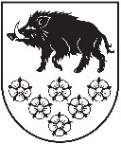 LATVIJAS REPUBLIKAKANDAVAS NOVADA DOMEDārza iela 6, Kandava, Kandavas novads, LV – 3120, reģ. Nr.90000050886,Tālrunis 631 82028, fakss 631 82027, e-pasts: dome@kandava.lvDOMES SĒDES  PROTOKOLSKandavā2018.gada 31.maijā      			                                                     Nr.7Sēde sasaukta  		plkst.13.00Sēdi atklāj   			plkst. 13.00Sēdi vada   		           I.Priede, domes priekšsēdētāja                                                                                   Sēdi protokolē 	           A.Dundure, kancelejas vadītājaSēdē piedalās 	       	E.Bariss, R.Bērziņš, G.Birkenšteins, G.Cīrule,S.Ezeriņa,13 deputāti                             R.Fabjančiks,  I.Freiberga, G.Indriksons,                                                I.Lasis, I.Priede, D.Rozenfelds, K.Ševčuks, S.ZvirgzdiņaSēdē nepiedalās		A.Ķieģelis ( attaisnotu iemeslu dēļ)2 deputāti 			D.Puga ( slimības dēļ)Sēdē piedalās pašvaldības administrācijas darbinieki, pieaicinātās personas: E.Dude, domes izpilddirektors, D.Rudēvica, Finanšu nodaļas vadītāja, J.Mazitāns, Juridiskās un personāla nodaļas vadītājs, A.Šimkēviča, Juridiskās un personāla nodaļas juriste, S.Āboliņa, Attīstības un plānošanas nodaļas vadītāja, S.Bērziņa, NĪ nodaļas vadītāja, I.Ķevica, vecākā lietvede, D.Gudriķe, sabiedrisko attiecību speciāliste,  I.Leitarts, domes PA „Kandavas novada sociālais dienests” direktors,  J.Kālis, Zantes pagasta pārvaldes vadītājs, M.Jēce, Cēres pagasta pārvaldes vadītāja, R.Diduha, Zemītes pagasta pārvaldes vadītāja,  Dz.Jansone, Matkules pagasta pārvaldes vadītāja,  D.Priede, Vānes pagasta pārvaldes vadītāja, K.Elksnīte, Kandavas novada izglītības pārvaldes vadītāja,  O.Kļava, SIA “Kandavas komunālie pakalpojumi” valdes loceklis, S.Brauna, SIA “Kandavas komunālie pakalpojumi” galvenā grāmatvede, I.Saliņa, SIA “Kandavas komunālie pakalpojumi” grāmatvede, I.Grunte, Kandavas novada Kultūras un sporta pārvaldes vadītāja,  R.Zariņš, Kandavas novada Pašvaldības policijas priekšnieks, E.Lavrinoviča, Kandavas internātvidusskolas direktore, E.Ose, Zantes pamatskolas direktora p.i., I.Dravniece, Kandavas Tūrisma informācijas centra vadītāja,  L.Trēde, laikraksta “Neatkarīgās Tukuma Ziņas” žurnāliste, D.Puga, deputāte, V.Zolova, praktikanteSēdes vadītāja I.Priede informē, ka darba kārtībā iekļauti 34 jautājumi un  3 papildjautājumi:1.(35.) Par pašvaldības dzīvokļa Apiņu ielā 6-6, Kandava, Kandavas novads izīrēšanu [..]2. (36.) Par pašvaldības kustamās mantas pārdošanu, rīkojot rakstisku izsoli3. (37.) Par kustamās mantas pārdošanu par brīvu cenuPamatojoties uz  augstāk minēto un likuma “Par pašvaldībām” 31.pantu,  Dome, atklāti balsojot: PAR –  13  ( E.Bariss, R.Bērziņš, G.Birkenšteins, G.Cīrule,   S.Ezeriņa, R.Fabjančiks, I.Freiberga, G.Indriksons, I.Lasis,  I.Priede, D.Rozenfelds, K.Ševčuks, S.Zvirgzdiņa)PRET –  0 , ATTURAS –  0, NOLEMJ: Apstiprināt domes sēdes darba kārtību ar  37 jautājumiem.DARBA KĀRTĪBA1. Par Kandavas novada domes 2018.gada 22.februāra saistošo noteikumu Nr.6 „Grozījumi Kandavas novada domes 2011.gada 30.novembra saistošajos noteikumos Nr.17 „Par administratīvo atbildību Kandavas novadā” precizēšanu2. Par Kandavas novada domes 2018.gada 26.aprīļa saistošo noteikumu Nr.10 ”Grozījumi Kandavas novada domes 2010.gada 27.maija saistošajos noteikumos Nr.9 “Par Kandavas novada domes pašvaldības aģentūras “Kandavas novada sociālais dienests” sniegtajiem maksas pakalpojumiem un to cenrādi” precizēšanu3. Par Kandavas novada domes saistošo noteikumu Nr.11 “Grozījumi Kandavas novada domes 2018.gada 25.janvāra saistošajos noteikumos Nr. 1 “ 2018.gada pamatbudžets un speciālais budžets” apstiprināšanu4.Par grozījumiem Kandavas novada domes 2011.gada 26.maija amatu sarakstā 5. Par Vānes pamatskolas direktora I.Laša iesniegumu par finansējuma piešķiršanu Zaļās klases izveidošanai6. Par pašvaldības līdzfinansējuma piešķiršanu [..] ārdurvju restaurācijai7. Par ūdenssaimniecības pakalpojumu tarifu Kandavas novadā8. Par ekspertīzes atzinumā minēto rekomendāciju izpildi  sakarā ar SIA “Kandavas komunālie pakalpojumi” realizēto projektu “ Kandavas siltumtrašu pārbūve un izbūve”9. Par nekustamā īpašuma nodokļa atvieglojumiem10. Par Kandavas novada iedzīvotāju konsultatīvajām padomēm  11. Par nekustamā īpašuma „Lauciņi”, Zemītes pagasts, Kandavas novads atsavināšanu, rīkojot atkārtotu izsoli ar augšupejošu soli 12. Par nekustamā īpašuma Lielā iela 27-9, Kandava, Kandavas novads atsavināšanu, rīkojot atkārtotu izsoli ar augšupejošu soli13. Par nekustamā īpašuma Liepu ielā 9-11, Zante, Zantes pagasts, Kandavas novads atsavināšanu, rīkojot atkārtotu izsoli ar augšupejošu soli 14. Par grozījumiem  2018.gada 19.marta domes ārkārtas sēdes lēmumā “Par dalību projektā   “Informācijas un vides pieejamība Abavas  senlejā” un līdzfinansējuma nodrošināšanu” 15. Par līdzfinansējuma piešķiršanu biedrībai “Abavas ielejas attīstības centrs”  projekta “Tuvā nekuriene” īstenošanai 16. Par nekustamā īpašuma nodokļa parāda piedziņu bezstrīda kārtībā no [..]17. Par nekustamā īpašuma nodokļa parāda piedziņu bezstrīda kārtībā no [..]18. Par nekustamā īpašuma nodokļa parāda piedziņu bezstrīda kārtībā no [..]19. Par nekustamā īpašuma nodokļa parādiem un  to piedziņu20. Par Kandavas tūrisma informācijas centra darbību21. Par Kandavas internātvidusskolas akreditācijas rezultātiem22. Par Kandavas novada Zantes pamatskolas akreditācijas rezultātiem23. Par Vānes pamatskolas akreditācijas rezultātiem24. Par prognozējamo skolēnu skaitu uz 1.septembri novada izglītības iestādēs 25. Par domes delegācijas komandējumu uz ES mazo pašvaldību hartas pasākumu  Nadūrā ( Malta) 26. Par medicīniskās aprūpes mājās pakalpojuma nodrošināšanu  Kandavas novadā27. Par Rīgas plānošanas reģiona deinstitucionalizācijas plāna 2017.-  2020.gadam 2.redakcijas Stratēģiskās daļas saskaņošanu28. Par speciālistam izīrējamo dzīvokļu statusa noteikšanu dzīvoklim Apiņu iela 6-6, Kandava, Kandavas novads29. Par speciālistam izīrējamo dzīvokļu statusa noteikšanu dzīvoklim “Ezerkrasti” – 10, Zemīte, Zemītes pagasts, Kandavas novads30. Par sociālās dzīvojamās mājas Ķiršu iela 10, Kandava, Kandavas novads nolikuma izstrādāšanu31. Par sociālās dzīvojamās mājas “Briedumi”, Matkules pagasts, Kandavas novads nolikuma izstrādāšanu32. Par nekustamā īpašuma nodošanu bezatlīdzības lietošanā biedrībai “Cēres spēks”33. Par pašvaldības nekustamā īpašuma Dzirnavu iela 3, Matkule, Matkules pagasts, Kandavas novads nodošanu valsts īpašumā34. Par pašvaldības dzīvokļa Apiņu ielā 6-6, Kandava, Kandavas novads izīrēšanu [..]35. Par pašvaldības kustamās mantas pārdošanu, rīkojot rakstisku izsoli36. Par kustamās mantas pārdošanu par brīvu cenu37.Domes priekšsēdētājas I.Priedes, priekšsēdētājas vietnieces G.Cīrules un izpilddirektora E.Dudes pārskats par paveikto maija  mēnesī1.§Par Kandavas novada domes 2018.gada 22.februāra saistošo noteikumu Nr.6 „Grozījumi Kandavas novada domes 2011.gada 30.novembra saistošajos noteikumos Nr.17 „Par administratīvo atbildību Kandavas novadā” precizēšanuZiņo: A.Šimkēviča Par jautājumu izsakās: R.Fabjančiks2018.gada 22.februārī Kandavas domes sēdē (protokols Nr.3, 6.§) tika apstiprināti Kandavas novada domes saistošie noteikumi Nr.6 „Grozījumi Kandavas novada domes 2011.gada 30.novembra saistošajos noteikumos Nr.17 „Par administratīvo atbildību Kandavas novadā” (turpmāk- Noteikumi), un nosūtīti Vides aizsardzības un reģionālās attīstības ministrijai (turpmāk- Ministrija) atzinuma sniegšanai. 2018.gada 23.martā Kandavas novada domē saņemts Ministrijas atzinums (Nr.1-18/2628), kur tiek norādīts, saskaņā ar likuma „Par pašvaldībām” 43.panta pirmās daļas 10.punktu, dome ir tiesīga izdot saistošos noteikumus, paredzot administratīvo atbildību par to pārkāpšanu, ja tas nav paredzēts likumos, par mājdzīvnieku uzturēšanu. Līdz ar to dome tiesīga izdot atsevišķus saistošos noteikumus par mājdzīvnieku uzturēšanu. Pamatojoties uz Ministrijas norādījumiem ar Noteikumiem tiek svītroti Kandavas novada domes 2011.gada 30.novembra saistošo noteikumu Nr.17 „Par administratīvo atbildību Kandavas novadā” 23.9.apakšpunkts, kas nosaka, ka par klaiņojošo suņu, kaķu un citu dzīvnieku barošanu uz ielas, pagalmos, kāpņu telpās un citās publiskās vietās – izsaka brīdinājumu vai uzliek naudas no 7 (septiņiem) līdz 70 (septiņdesmit) euro. Pamatojoties uz likuma “Par pašvaldībām” 41.panta pirmās daļas 1.punktu, 43.1 panta pirmo un ceturto daļu, 45.panta ceturto daļu, Dome, atklāti balsojot: PAR –   13 ( E.Bariss, R.Bērziņš, G.Birkenšteins, G.Cīrule,   S.Ezeriņa, R.Fabjančiks, I.Freiberga, G.Indriksons, I.Lasis, I.Priede, D.Rozenfelds, K.Ševčuks, S.Zvirgzdiņa)PRET –  0 , ATTURAS –  0, NOLEMJ: 1. Apstiprināt Kandavas novada domes 2018.gada 22.februāra saistošo noteikumu Nr.6 „Grozījumi Kandavas novada domes 2011.gada 30.novembra saistošajos noteikumos Nr.17 „Par administratīvo atbildību Kandavas novadā” precizējumus.2. Nosūtīt triju darba dienu laikā pēc parakstīšanas precizētus Kandavas novada domes 2018.gada 22.februāra saistošo noteikumu Nr.6 „Grozījumi Kandavas novada domes 2011.gada 30.novembra saistošajos noteikumos Nr.17 „Par administratīvo atbildību Kandavas novadā” Vides aizsardzības un reģionālās attīstības ministrijai zināšanai.2.§Par Kandavas novada domes 2018.gada 26.aprīļa saistošo noteikumu Nr.10 ”Grozījumi Kandavas novada domes 2010.gada 27.maija saistošajos noteikumos Nr.9 “Par Kandavas novada domes pašvaldības aģentūras “Kandavas novada sociālais dienests” sniegtajiem maksas pakalpojumiem un to cenrādi”” precizēšanuZiņo: A.Šimkēviča2018.gada 26.aprīļa Kandavas novada domes sēdē tika apstiprināti Kandavas novada domes saistošie noteikumi Nr.10 ”Grozījumi Kandavas novada domes 2010.gada 27.maija saistošajos noteikumos Nr.9 “Par Kandavas novada domes pašvaldības aģentūras “Kandavas novada sociālais dienests” sniegtajiem maksas pakalpojumiem un to cenrādi””, turpmāk- saistošie noteikumi. 2018.gada 10.maijā Vides aizsardzības un reģionālās attīstības ministrija (turpmāk- ministrija) savas kompetences ietvaros ir izvērtējusi saistošos noteikumus un ir izteikusi šādus iebildumus: ka atbilstoši Ministru kabineta 2009.gada 3.februāra noteikumu Nr.108 “Normatīvo aktu projektu sagatavošanas noteikumi” 181.3. un 183.8.apakšpunktam norādē, uz kāda normatīvā akta pamata saistošie noteikumi izdoti (izdošanas tiesiskais pamatojums), raksta likuma vai Ministru kabineta noteikumu vienības, kurās pašvaldība ir pilnvarota izdot attiecīgus saistošos noteikumus. Ņemot vērā, ka pašvaldības pilnvarojums izdot konkrētos saistošos noteikumus izriet no Publisko aģentūru likuma normām, tad no saistošo noteikumu izdošanas tiesiskā pamatojuma svītrojama atsauce uz likuma “Par pašvaldībām” 14.panta trešo daļu un 43.panta pirmās daļas 13.punktu.Ņemot vērā ministrijas norādīt saistošie noteikumi tiek precizēti svītrojot neprecīzi norādīto tiesisko pamatojumu.Pamatojoties uz likuma „Par pašvaldībām” 43.1 panta pirmo daļu, 45. panta ceturto daļu,Dome, atklāti balsojot: PAR –   13 ( E.Bariss, R.Bērziņš, G.Birkenšteins, G.Cīrule,   S.Ezeriņa, R.Fabjančiks, I.Freiberga, G.Indriksons, I.Lasis, I.Priede, D.Rozenfelds, K.Ševčuks, S.Zvirgzdiņa)PRET –  0 , ATTURAS –  0, NOLEMJ: 1.Apstiprināt Kandavas novada domes 2018.gada 26.aprīļa saistošos noteikumus Nr.10 ”Grozījumi Kandavas novada domes 2010.gada 27.maija saistošajos noteikumos Nr.9 “Par Kandavas novada domes pašvaldības aģentūras “Kandavas novada sociālais dienests” sniegtajiem maksas pakalpojumiem un to cenrādi” precizējumus.2. Nosūtīt triju darba dienu laikā pēc parakstīšanas precizētus Kandavas novada domes 2018.gada 26.aprīļa saistošos noteikumus Nr.10 ”Grozījumi Kandavas novada domes 2010.gada 27.maija saistošajos noteikumos Nr.9 “Par Kandavas novada domes pašvaldības aģentūras “Kandavas novada sociālais dienests” sniegtajiem maksas pakalpojumiem un to cenrādi” Vides aizsardzības un reģionālās attīstības ministrijai zināšanai. 3.§Par Kandavas novada domes saistošo noteikumu Nr.11 “Grozījumi Kandavas novada domes 2018. gada 25.janvāra saistošajos noteikumos Nr.1 “2018.gada pamatbudžets un speciālais budžets” apstiprināšanuZiņo: D.RudēvicaPamatojoties uz likuma “Par pašvaldībām” 21.panta pirmās daļas 2.punktu un 46.pantu,Dome, atklāti balsojot: PAR –   13 ( E.Bariss, R.Bērziņš, G.Birkenšteins, G.Cīrule,   S.Ezeriņa, R.Fabjančiks, I.Freiberga, G.Indriksons, I.Lasis, I.Priede, D.Rozenfelds, K.Ševčuks, S.Zvirgzdiņa)PRET –  0 , ATTURAS –  0, NOLEMJ: Apstiprināt Kandavas novada domes saistošos noteikumus Nr.11 “Grozījumi Kandavas novada domes 2018.gada 25.janvāra saistošajos noteikumos Nr. 1 “2018.gada pamatbudžets un speciālais budžets”.4.§Par grozījumiem 2011.gada 26.maija Kandavas novada domes amatu sarakstā Ziņo: E.DudeAr 2017.gada 28.decembra Kandavas novada domes sēdes lēmumu “Par grozījumiem Kandavas novada domes 2011.gada 26.maija amatu sarakstā” (protokols Nr.20 32.§) tika apstiprināti grozījumi Kandavas novada domes  amatu sarakstā, iekļaujot Saimniecības nodaļu, kuras sastāvā tika izveidota Saimniecības nodaļas vadītāja amata vieta, divas saimniecības pārziņa amata vietas, viena transporta dispečera amata vieta, sešas autobusa vadītāja amata vietas, viena mikroautobusa un viena apkopēja amata vieta. Saskaņā ar Valsts un pašvaldību institūciju amatpersonu un darbinieku atlīdzības likuma 4.panta pirmo daļu, 7.panta pirmo, otro un ceturto daļu un 3.pielikumu, Ministru kabineta 2017.gada 23.maija noteikumiem Nr.264 “Noteikumi par Profesiju klasifikatoru, profesijai atbilstošiem pamatuzdevumiem un kvalifikācijas pamatprasībām”, Ministru kabineta 2010.gada 30.novembra noteikumiem Nr.1075 “Valsts un pašvaldību institūciju amatu katalogs”, kā arī pārskatot un izvērtējot esošos Saimniecības nodaļas amatus, amatu pienākumus un to pārdali ir nepieciešams veikt grozījumus 2011.gada 26.maija Kandavas novada domes amatu sarakstā.Pamatojoties uz likuma „Par pašvaldībām” 41.panta pirmās daļas, 2.punktu,Dome, atklāti balsojot: PAR –   13 ( E.Bariss, R.Bērziņš, G.Birkenšteins, G.Cīrule,   S.Ezeriņa, R.Fabjančiks, I.Freiberga, G.Indriksons, I.Lasis, I.Priede, D.Rozenfelds, K.Ševčuks, S.Zvirgzdiņa)PRET –  0 , ATTURAS –  0, NOLEMJ: 1. Apstiprināt Kandavas novada domes 2011.gada 26.maija amatu sarakstā šādus grozījumus: 1.1.Izslēgt no amatu saraksta amatu Saimniecības nodaļā “Transporta dispečers ”;1.2. Papildināt amatu sarakstu ar jaunu amatu Saimniecības nodaļā “Apkopējs ”.2. Noteikt, ka Kandavas novada domes 2011.gada 26.maija amatu saraksta grozījumi stājas spēkā 31.maijā. 5.§Par Vānes pamatskolas direktora I.Laša iesniegumu par finansējuma piešķiršanu Zaļās klases izveidošanai Ziņo: I.Priede, E.DudePar jautājumu izsakās: I.Lasis Kandavas novada domē 2018.gada 18.maijā reģistrēts ( reģ.Nr. 3-12-2/ 1084) Vānes pamatskolas direktora I.Laša iesniegums ar lūgumu piešķirt papildus finansējumu  14 355 EUR Zaļās ( āra) klases izveidošanai virs skolas pagraba pārseguma. Saimniecības ēkas un šķūņa nojaukšanai, kā arī Zaļās klases būvniecībai ir izstrādāts projekts. Projekta autors SIA “Smilšu pils”. Plānotā Zaļās klases aprīkojuma ierīkošana notiks par Vānes pamatskolas līdzekļiem.Attīstības un plānošanas nodaļa ir izskatījusi izsludināto projektu konkursu atlašu paziņojumus un uz šo brīdi nav projektu  konkurss, kurā būtu iespējams iesniegt projekta pieteikumu Zaļās klases izbūvei, kā arī nav informācijas, ka tuvākajā laikā šāds konkurss tiks izsludināts. Finanšu, plānošanas un novada attīstības komitejas sēdē 2018.gada 24.maijā tika pieņemts lēmums, ka izpilddirektoram E.Dudem līdz domes sēdei jāiesniedz priekšlikums par iespējamo finansējuma avotu, pārskatot sociālās attīstības un ekonomisko plānu 2018.gadam. Izvērtējot  esošo situāciju, konstatēts, ka 2018.gada budžetā nav papildus ieņēmumi minētā priekšlikuma īstenošanai un nav arī plāns grozīt sociālās attīstības un ekonomisko plānu, lai kādu no plānotajām iecerēm neīstenotu. Savukārt ir priekšlikums Vānes pamatskolai piedalīties Kandavas novada Iespēju fonda izsludinātajos projektu konkursos “Dari pats!”, lai īstenotu “Zaļās klases” izveidošanu virs skolas pagraba pārseguma.Pamatojoties uz augstāk minēto,Dome, atklāti balsojot: PAR –   10 ( E.Bariss, R.Bērziņš, G.Birkenšteins, G.Cīrule,    I.Freiberga, G.Indriksons, I.Priede, D.Rozenfelds, K.Ševčuks, S.Zvirgzdiņa)PRET –  0 , ATTURAS –  2,  ( S.Ezeriņa, R.Fabjančiks)NEBALSO -1, ( I.Lasis, atb.likumam “Par interešu konflikta novēršanu valsts amatpersonu darbībā”)NOLEMJ: 1.Ierosināt Vānes pamatskolas direktoram I.Lasim piedalīties izsludinātajos projektu konkursos, tajā skaitā Kandavas novada Iespēju fonda  projektu konkursā  “Dari pats”, lai piesaistītu finansējumu  Zaļās klases izveidošanai pie Vānes pamatskolas.2.Par nepieciešamo papildus finansējumu iesniegt atkārtoti pie 2019.gada budžeta sastādīšanas.6.§Par pašvaldības līdzfinansējuma piešķiršanu [..] ārdurvju restaurācijaiZiņo: E.Dude[..]Pamatojoties uz Kandavas novada domes 2011.gada 30.jūnija (protokols Nr.6 2.§) saistošo noteikumu Nr.10 „Par pašvaldības palīdzību vēsturisku būvgaldniecības izstrādājumu atjaunošanai vai restaurācijai, balkonu atjaunošanai vai restaurācijai, ēku fasāžu krāsojuma atjaunošanai un jumta seguma nomaiņai valsts nozīmes pilsētbūvniecības pieminekļa „Kandavas pilsētas vēsturiskais centrs” teritorijā esošajām ēkām, kā arī Latvijas Valsts aizsargājamo kultūras pieminekļu sarakstā ietvertajām ēkām Kandavas novadā”  ( turpmāk – Saistošie noteikumi) 20.1.apakšpunktu,Dome, atklāti balsojot: PAR –   13 ( E.Bariss, R.Bērziņš, G.Birkenšteins, G.Cīrule,   S.Ezeriņa, R.Fabjančiks, I.Freiberga, G.Indriksons, I.Lasis, I.Priede, D.Rozenfelds, K.Ševčuks, S.Zvirgzdiņa)PRET –  0 , ATTURAS –  0, NOLEMJ: 1. Piešķirt [..] līdzfinansējumu saskaņā ar Saistošajos noteikumos atbalstāmās procentuālās daļas no iesniegto attaisnojuma dokumentu summas apmērā, bet ne vairāk kā  EUR 181,50 ( viens simts astoņdesmit viens eiro un 50 centi ) vienu koka ārdurvju restaurācijai  Kandavas vecpilsētā [..]2. Darbi jāveic un atbilstošā dokumentācija sakarā ar darbu pabeigšanu jāiesniedz Kandavas novada domē  līdz 2018.gada 30.septembrim.7.§Par ūdenssaimniecības pakalpojuma tarifu Kandavas novadāZiņo: O.KļavaPar jautājumu izsakās: D.Rozenfelds, E.Bariss, G.Cīrule, I.Lasis, S.Ezeriņa, K.Ševčuks, I.Priede, I.Saliņa2018.gada 21.maijā Kandavas novada domē reģistrēts ( reģ.Nr. 3-12-2/ ) SIA “Kandavas komunālie pakalpojumi” iesniegums ( 21.05.2018., Nr. 1-11/87) “Par prognozēto ūdenssaimniecības pakalpojumu tarifu”. Tarifa projekta aprēķina pamatā ņemtas vērā gan faktiskās, gan plānotās viena gada mainīgās un pastāvīgās izmaksas pakalpojuma sniegšanas teritorijā. Netiešo izmaksu sadalīšana pa pakalpojumu veidiem veikta pēc aprēķinātās neto apgrozījuma proporcijas viena gada periodā. Pēc plānoto ieņēmumu aprēķiniem netiešās izmaksas uz pakalpojumu veidiem pārdalītas sekojoši – ūdenssaimniecības pakalpojumiem 30 %, apkurei 40 %, māju apsaimniekošanai 9 %, citiem pakalpojumiem 21 %. 2016.gada faktiskās ūdenssaimniecības izmaksas pārsniedz tarifa projektā iekļautās par 31599 euro. Lielākais pieaugums posteņos: personāla izmaksas +21943, pamatlīdzekļu uzturēšana un remonta izmaksas + 6515, materiāli +5917, transporta izmaksas +847 euro.Faktiskās izmaksas ir lielākas vairāku iemeslu dēļ. 2016.gada janvārī mainījās ūdenssaimniecības tarifu aprēķināšanas metodika, kas noteica pārdalāmo izmaksu aprēķinu. Tā rezultātā uz ūdenssaimniecības izmaksām ir pārdalīti 35,5 % no netiešajām izmaksām tarifa projektā sadalīto 30% vietā. Tarifa projektā plānoti minimāli maz līdzekļi materiālu iegādei un remonta darbiem, pēc amatu saraksta personālam plānota pamata alga bez piemaksām par aizvietošanu, darbu brīvdienās un virsstundu piemaksu.2017.gada faktiskās ūdenssaimniecības izmaksas pārsniedz 2016.gada tarifa projekta izmaksas par 83815 euro. Lielākais pieaugums posteņos: pamatlīdzekļu nolietojums +17394, personāla izmaksas +46176, elektrība +4273, visi pārējie izdevumi +20245 euro.Pieauguma iemesli: no 2017.gada janvāra Zantes ūdenssaimniecības izmaksas iekļautas uzņēmuma saimnieciskajā darbībā. Pl nolietojums un elektrības pieaugums tieši saistīts ar Zantes ūdenssaimniecību. Pēc metodikas aprēķinot, uz ūdenssaimniecību tiek pārdalīti 39,5 % no netiešajiem izdevumiem. Faktiski aprēķinātā darba samaksa administrācijas un ūdenssaimniecības darbiniekiem 2017.gadā ir par 19987 euro lielā kā 2016.gadā (kopā ar sociālo nodokli +24702 euro). Atlaišanas pabalsti un atvaļinājuma kompensācijas aprēķinātas 15700 euro apmērā (alga ar sociālo nodokli). 2017.gadā ir paaugstinātas mēnešalgas un stundu likmes, kā arī lielāka ir uz ūdenssaimniecību pārdalāmā proporcija. 2017.gadā ir iegādāta automašīna VW Caddy, kā arī izmaksās iekļauta automašīnas degvielas izmaksas, ko savā darbā izmanto Zantes pagasta ūdenssaimniecības pārvaldnieks. Pārējo izdevumu postenī lielāki ir mazvērtīgā inventāra vērtības norakstījumi (+1105),  no jauna iekļauta pozīcija par komercuzskaites mēraparātu iegādi un verifikāciju (+2219) un darba aizsardzības izdevumi (+820).2018.gada tarifa projektā izmaksas iekļautas 2017.gada faktisko izmaksu apmērā, ņemot vērā paredzamo izmaksu samazinājumu vai palielinājumu. Materiālu un remonta izmaksas paredzētas iepriekšējā gada līmenī. Personāla izmaksas aprēķinātas pēc apstiprinātajā amatu sarakstā paredzētā apjoma, un ņemot vērā samazināto darbinieku skaitu attīrīšanas iekārtās. Pēc metodikas aprēķinot, uz ūdenssaimniecību pārdalīti 37,5 % no netiešajiem izdevumiem. Elektrības daudzums paredzēts 2017.gada apmērā. 2017.gada vasarā nomainīja gaisa pūtēju Zemītes NAI, kas būtiski samazināja elektrības patēriņu kanalizācijas pakalpojumiem. Neskatoties uz to, ka ar janvāri ir jāmaksā jaudas OIK par ampēriem, ir samazināts tarifs par atjaunojamo un koģenerācijas OIK. Pie paredzētā gada elektrības patēriņa kilovatos, kopējā izdevumu summa samazinās.Amortizācijas izmaksas samazinājušās, izslēdzot no tarifa aprēķina tos pamatlīdzekļus, kuri ūdenssaimniecības darbībā nepiedalās (ūdenstorņi, kanalizācijas nosēdbaseini Matkulē). Pārējās izmaksas palielinās par izdevumiem energopārvaldības un ugunsdrošības noteikumu un sistēmas izstrādei, ieviešanai un sertificēšanai.Tarifi atsevišķās pakalpojuma vietās.Aprēķinot 2017.gada faktiskās izmaksas katrā pakalpojuma sniegšanas vietā, rezultāti ir ļoti dažādi, gandrīz visās vietās augstāki par pašlaik spēkā esošo tarifu. Kandavas pilsētā tarifs nav tik augsts pateicoties apjomam, jo no visa pakalpojuma apjoma, Kandavas pilsētā patērē apmēram 79 % no novada kopējā apjoma.Lielāko paaugstinājumu atsevišķajās vietās rada pamatlīdzekļu nolietojums, tur, kur ir veikti ieguldījumi. Valdeķos ieguldījumi ūdenssaimniecībā ir veikti, jo uzstādītas atdzelžošanas iekārtas, kanalizācijas pamatlīdzekļu vērtība ir nulle. Rožkalnos tiek sniegti tikai ūdens pakalpojumi un tarifs 1,22 ir ūdens tarifs, kas, atsevišķi ņemot, ir augstāks par novadā noteikto tarifu 1.06.Jaudā ir ļoti neliels pakalpojuma apjoms, jo pakalpojums tiek sniegts 1 daudzdzīvokļu mājai ar 27 dzīvokļiem. Ir veikti ieguldījumi ūdenssaimniecībā – uzstādīta jauna ūdens atdzelžošanas iekārta un izbūvēta notekūdeņu attīrīšanas sistēma.Cērē ir uzstādīta jauna ūdens atdzelžošanas iekārta un uzbūvēta sūkņu māja. Nav veikti ieguldījumi kanalizācijas sistēmas un notekūdeņu attīrīšanas uzlabošanai.Matkulē veikti ieguldījumi kanalizācijas sistēmā un notekūdeņu attīrīšanas iekārtās. Tikai pamatlīdzekļu nolietojums notekūdeņu pakalpojumos sastāda 2,84 EUR/m3 .Vānē ieguldījumi ūdenssaimniecībā veikti ar Eiropas fondu līdzekļu palīdzību, tāpēc pamatlīdzekļu nolietojums tarifā iekļauts 16 % apmērā. Bet lielāks īpatsvars izdevumos ir elektrības patēriņam uz vienu m3. Zemītē sadārdzinājumu rada elektroenerģijas patēriņš notekūdeņu attīrīšanas iekārtās, kur darbojas novecojuši, jaudīgi sūkņi. Jūnijā nomainot vienu gaisa pūtēju, elektrības patēriņš samazinājās par 53 %.Grenčos ir  uzstādīta jauna ūdens atdzelžošanas iekārta, bet nav nekādi ieguldījumi kanalizācijas attīrīšanā. Kanalizācija tiek attīrīta ar nostādināšanas paņēmienu emšerakā.Zantes ūdenssaimniecības pamatlīdzekļi ir jauni, ar lielu vērtību, lielāko daļu izmaksās sastāda tieši pamatlīdzekļu nolietojums. Tāpat kā Vānē, liels elektrības izmaksu īpatsvars.Visos pagastos faktisko tarifu paaugstina mazais ūdens un notekūdeņu apjoms pret faktiskajām izmaksām. Ūdens patēriņš mājsaimniecībās ir ļoti neviendabīgs. Izlases veidā izvērtējot viena gada patēriņu, vidējais patēriņš vienā mājsaimniecībā ir apm. 4 m3/mēn. Lielāks patēriņš ir privātmājās nekā dzīvokļos, bet arī ļoti dažāds. Ir mājas, kurā patērē mēnesī 4, 6 vai 8 m3, bet ir arī mājas ar patēriņu 1 – 2 m3/ mēnesī. Dzīvokļos vidējais patēriņš ir apm. 3 m3/ mēnesī.Aprēķinātais provizoriskais tarifs ūdenim  ir 1,57 EUR/m3 , kanalizācijai 1,24 EUR/m3 . Pie šāda tarifa maksājuma paaugstinājums par ūdeni un kanalizāciju būs sekojošs.Ja patēriņš ir 1 m3 , maksājums paaugstinās par 0,53 euro (ar PVN), par 2 m3 maksājums palielinās par 1,06 euro, par 3m3 ir +1,60 euro, 4m3 patēriņam +2,13 euro, 5m3 patēriņam +2,66 euro.Dome, atklāti balsojot: PAR –  7 ( E.Bariss, R.Bērziņš, G.Birkenšteins, G.Cīrule,    I.Freiberga, G.Indriksons, I.Priede)PRET –  0 , ATTURAS –  6, ( S.Ezeriņa, R.Fabjančiks, I.Lasis, D.Rozenfelds,  K.Ševčuks, S.Zvirgzdiņa )NOLEMJ: SIA “Kandavas komunālie pakalpojumi” iesniegt Sabiedrisko pakalpojumu regulēšanas komisijai  aprēķināto ūdenssaimniecības pakalpojumu tarifu Kandavas novadā 2,81 EUR/m ³ ( bez PVN).8.§Par  ekspertīzes atzinumā minēto rekomendāciju izpildi sakarā ar SIA “Kandavas komunālie pakalpojumi” realizēto projektu “Kandavas siltumtrašu pārbūve un izbūve”Ziņo: O.KļavaPar jautājumu izsakās: R.Fabjančiks, D.Rozenfelds Kandavas novada domes sēdē 2018.gada 25.janvārī ( protokols Nr. 1  1.§) tika pieņemts lēmums:“1. Pieņemt zināšanai SIA Kandavas komunālie pakalpojumi” realizētā projekta “Kandavas pilsētas siltumtrašu pārbūve un izbūve” ekspertīzes atzinumu. 2. Uzdot SIA “Kandavas komunālie pakalpojumi” valdes loceklim O.Kļavam realizētā projekta “Kandavas pilsētas siltumtrašu pārbūve un izbūve” ekspertīzes atzinumā minēto rekomendāciju izpildi.3. Uzdot SIA “Kandavas komunālie pakalpojumi” valdes loceklim O.Kļavam sniegt informāciju š.g. maija domes sēdē par realizētā projekta “Kandavas pilsētas siltumtrašu pārbūve un izbūve” ekspertīzes atzinumā minēto rekomendāciju izpildi.4. Uzdot domes priekšsēdētājas vietniecei G.Cīrulei veikt kontroli par otrajā punktā minētā lēmuma izpildes gaitu.” Pamatojoties uz Vides aizsardzības un komunālo jautājumu komitejas sēdē 2018.gada 24.maijā pieņemto lēmumu,Dome, atklāti balsojot: PAR –   12 ( E.Bariss, R.Bērziņš, G.Birkenšteins, G.Cīrule,   S.Ezeriņa, R.Fabjančiks, I.Freiberga, G.Indriksons, I.Priede, D.Rozenfelds, K.Ševčuks, S.Zvirgzdiņa)PRET –  0 , ATTURAS –  1,  ( I.Lasis)NOLEMJ: 1.Pieņemt zināšanai  SIA “Kandavas komunālie pakalpojumi” valdes locekļa O.Kļavas sniegto informāciju par realizētā projekta “Kandavas pilsētas siltumtrašu pārbūve un izbūve” ekspertīzes atzinumā minēto rekomendāciju izpildi.2. Uzdot SIA “Kandavas komunālie pakalpojumi” valdes loceklim O.Kļavam sniegt   atkārtoti informāciju  š.g. jūnija domes sēdē par realizētā projekta “Kandavas pilsētas siltumtrašu pārbūve un izbūve” ekspertīzes atzinumā minēto rekomendāciju izpildi.9.§Par nekustamā īpašuma nodokļa atvieglojumiem Ziņo: S.Bērziņa[..]	Pamatojoties uz likuma „Par nekustamā īpašuma nodokli”, 5.panta trešo un ceturto daļu, Kandavas novada domes 2015. gada 24. septembra saistošiem noteikumiem Nr. 19 „Par nekustamā īpašuma nodokļa atvieglojumiem un nodokļa piemērošanu Kandavas novadā” 7.2. un 11. punktu, Dome, atklāti balsojot: PAR –   13 ( E.Bariss, R.Bērziņš, G.Birkenšteins, G.Cīrule,   S.Ezeriņa, R.Fabjančiks, I.Freiberga, G.Indriksons, I.Lasis, I.Priede, D.Rozenfelds, K.Ševčuks, S.Zvirgzdiņa)PRET –  0 , ATTURAS –  0, NOLEMJ: 1. Piešķirt nekustamā īpašuma nodokļa atvieglojumus 2018. taksācijas gadam, nodokļa summu samazinot par 50% [..]2.Uzdot Kandavas novada domes Nekustamo īpašumu nodaļas nodokļu administratorei veikt nekustamā īpašuma nodokļa atvieglojumu aprēķinu šī lēmuma 1. punktā minētai  personai.3. Lēmumu var pārsūdzēt 1 (viena) mēneša laikā no tā spēkā stāšanās brīža, iesniedzot pieteikumu Administratīvajā rajona tiesā (Administratīvās rajona tiesas attiecīgajā tiesu namā) pēc pieteicēja adreses (fiziskā persona – pēc deklarētās dzīvesvietas vai nekustamā īpašuma atrašanās vietas, juridiskā persona – pēc juridiskās adreses).10.§Par Kandavas novada iedzīvotāju konsultatīvajām padomēmZiņo: I.PriedePar jautājumu izsakās: D.Rozenfelds, S.Ezeriņa, D.Priede, R.DiduhaKandavas novada iedzīvotāju konsultatīvās padomes ( turpmāk – Padomes) izveidotas pamatojoties uz domes sēdē 2013.gada 28.augustā apstiprinātajiem nolikumiem ( protokols Nr.11  4.§). Zemītes, Cēres, Vānes, Zantes, Zemītes un Kandavas pagastu Padomju sastāvi apstiprināti domes sēdē 2013.gada 27.novembrī ( protokols Nr.17   43.§; 44.§; 45.§; 46.§; 47.§; 48.§ ).Padomes tika izveidotas ar mērķi veicināt vietējās sabiedrības saikni ar pašvaldību un iedzīvotāju  aktivitāti pagasta dzīvē.  Pieņemtajiem lēmumiem, saskaņā ar nolikumu, ir ieteicošs un informējošs raksturs.Pagastu iedzīvotāju konsultatīvo padomju sēžu uzskaite laika periodā  no 2013. gada augusta  līdz 2018.gada maijam:* 23.01.2018. ir notikusi  Vānes pagasta administrācijas sapulce (sapulcē piedalījās: D.Priede, pagasta pārvaldes vadītāja,  G.Priede-Pilenice, biedrības “Prātnieki” pārstāve, S.Kosogova, bibliotēkas vadītāja, V.Dembovska, pensionāru biedrības pārstāve,  E.Bērziņa, Kultūras nama vadītāja, V.Podziņš, mācītājs, V.Bērziņa, luteriskās baznīcas draudzes pārstāve, I.Lasis, pamatskolas direktors)Kā redzams Padomju sēžu kopsavilkumā, minētā vietējās sabiedrības aktivitāšu forma pagastos nav devusi vēlamo rezultātu un ir nepieciešams lemt par to izmaiņām.Dome, atklāti balsojot: PAR –   12 ( E.Bariss, R.Bērziņš, G.Birkenšteins, G.Cīrule,   S.Ezeriņa, R.Fabjančiks, I.Freiberga, G.Indriksons,  I.Priede, D.Rozenfelds, K.Ševčuks, S.Zvirgzdiņa)PRET –  0 , ATTURAS –  0, NEBALSO – 1 ( I.Lasis, atb.likumam “Par interešu konflikta novēršanu valsts amatpersonu darbībā” )NOLEMJ: 1.Uzdot pagastu pārvaldes vadītājiem M.Jēcei, D.Jansonei, R.Diduhai, D.Priedei un J.Kālim iesniegt priekšlikumus uz  jūlija komiteju sēdēm par Pagastu pārvalžu konsultatīvo padomju  nolikumu un sastāvu. 2. Uzdot domes Juridiskās un personāla nodaļas vadītājam J.Mazitānam sagatavot uz augusta komitejas sēdēm pagasta pārvaldes konsultatīvas padomes nolikumu.11.§Par nekustamā īpašuma „Lauciņi”, Zemītes pagasts, Kandavas novads atsavināšanu, rīkojot atkārtotu izsoli ar augšupejošu soliZiņo: A. Šimkēviča2017.gada 30.novembrī Kandavas novada domes sēdē  (protokols Nr.18, 20.§) tika nolemts atsavināt nekustamo īpašumu „Lauciņi”, Zemītes pagasts, Kandavas novads, rīkojot otro izsoli ar augšupejošu soli, izsoli rīkot Pašvaldības mantas un īpašumu atsavināšanas un iznomāšanas izsoles komisijai.2018.gada 22.janvārī plkst. 11:10 Kandavas novada domes pašvaldības īpašumu atsavināšanas un dzīvojamo māju privatizācijas komisija rīkoja nekustamā īpašuma „Lauciņi”, Zemītes pagasts, Kandavas novads (kadastra numurs 9094 001 0341) otro izsoli ar augšupejošu soli, nosakot minētā nekustamā īpašuma otrās izsoles sākumcenu EUR 1100,00, izsoles soli EUR 50,00 un nodrošinājumu 10% apmērā no sākuma cenas. Izsoles pretendenti Izsolei varēja reģistrēties līdz 2018.gada 19.janvārim plkst. 12.00, Dārza ielā 6, Kandavā, Kandavas novadā. Noteiktajā termiņā uz Izsoli nepieteicās neviens pretendents. Pamatojoties uz Izsoles noteikumu „Par kārtību, kādā veicama nekustamā īpašuma – „Lauciņi”, Zemītes pagasts, Kandavas novads Izsole” 50.2. apakšpunktu, kas nosaka, ka Izsole uzskatāma par nenotikušu, ja uz Izsoli nav reģistrējies vai uz Izsoli nav ieradies neviens Izsoles dalībnieks, Kandavas novada domes pašvaldības īpašumu atsavināšanas un dzīvojamo māju privatizācijas komisija locekļi vienbalsīgi nolēma nekustamā īpašuma „Lauciņi”, Zemītes pagasts, Kandavas novads (kadastra numurs 9094 001 0341), kas sastāv no zemes gabala ar kopējo platību 0,461 ha un dzīvojamās ēkas ar kadastra apzīmējumu 9094 001 0341 001 un kopējo platību 67,0 m2  otro izsoli atzīt par nenotikušu  (Izsoles komisijas sēdes protokols Nr.1, 5.punkts).Nekustamais īpašums „Lauciņi”, Zemītes pagasts, Kandavas novads (kadastra numurs 9094 001 0341) ar 2000.gada 18.jūlija Tukuma rajona tiesas zemesgrāmatu nodaļas tiesneses Glorijas Sorokinas lēmumu ierakstīts Zemītes pagasta  zemesgrāmatas nodalījumā Nr. 208 un ir Kandavas novada domes īpašums. Publiskas personas mantas atsavināšanas likuma 32.panta otrās daļas 1) punktā noteikts, ka pēc otrās nesekmīgās izsoles institūcija, kas organizē nekustamā īpašuma atsavināšanu, var: rīkot trešo izsoli ar augšupejošu soli, pazeminot izsoles sākumcenu ne vairāk kā par 60 procentiem no nosacītās cenas. Pamatojoties uz augstāk minēto, likumu „Par pašvaldībām” 14.panta pirmās daļas 2.punktu un 21. panta pirmās daļas 17.punktu, Publiskas personas mantas atsavināšanas likuma 3. panta pirmās daļas 1. punktu, 4. panta pirmo un otro daļu, 5. panta pirmo un piekto daļu, 9. panta otro daļu un 10. panta otro daļu, 32.panta otrās daļas 1) punktu, Dome, atklāti balsojot: PAR –   13 ( E.Bariss, R.Bērziņš, G.Birkenšteins, G.Cīrule,   S.Ezeriņa, R.Fabjančiks, I.Freiberga, G.Indriksons, I.Lasis, I.Priede, D.Rozenfelds, K.Ševčuks, S.Zvirgzdiņa)PRET –  0 , ATTURAS –  0, NOLEMJ: 1. Atļaut atsavināt nekustamo īpašumu „Lauciņi”, Zemītes pagasts, Kandavas novads (kadastra numurs 9094 001 0341), un uzdot Kandavas novada domes pašvaldības īpašumu atsavināšanas un dzīvojamo māju privatizācijas komisijai rīkot „Lauciņi”, Zemītes pagasts, Kandavas novads (kadastra numurs 9094 001 0341) atkārtotu izsoli ar augšupejošu soli.2.Noteikt nekustamā īpašuma „Lauciņi”, Zemītes pagasts, Kandavas novads (kadastra numurs 9094 001 0341), izsoles sākumcenu EUR 900,00 (deviņi simti eiro), izsoles soli EUR 50,00 (piecdesmit eiro) un nodrošinājumu 10% apmērā no sākuma cenas.12.§Par nekustamā īpašuma Lielā iela 27-9, Kandava, Kandavas novads atsavināšanu, rīkojot atkārtotu izsoli ar augšupejošu soliZiņo: A. Šimkēviča2018.gada 29.martā Kandavas novada domes sēdē  (protokols Nr.5, 12.§) tika pieņemts lēmums „Par pašvaldībai piederošā nekustamā īpašuma Lielā iela 27-9, Kandava, Kandavas novads atsavināšanu, rīkojot otro izsoli ar augšupejošu soli” un uzdot Kandavas novada domes pašvaldības īpašumu atsavināšanas un dzīvojamo māju privatizācijas komisijai rīkot nekustamā īpašuma Lielā iela 27-9, Kandava, Kandavas novads, ar kadastra numuru 9011 900 0867 (turpmāk – nekustamais Īpašums), otro izsoli ar augšupejošu soli. 2018.gada 14.maijā plkst. 11:00 Kandavas novada domes pašvaldības īpašumu atsavināšanas un dzīvojamo māju privatizācijas komisija rīkoja nekustamā Īpašuma otro izsoli ar augšupejošu soli, nosakot minētā nekustamā Īpašuma izsoles sākumcenu EUR 2050,00 izsoles soli EUR 50,00 un nodrošinājums 10% apmērā no sākuma cenas.Izsoles pretendenti Izsolei varēja reģistrēties līdz 2018.gada 11.maijam plkst. 12.00, Dārza ielā 6, Kandavā, Kandavas novadā. Noteiktajā termiņā uz Izsoli nepieteicās neviens pretendents.Pamatojoties uz Izsoles noteikumu „Par kārtību, kādā veicama nekustamā īpašuma – Lielā iela 27-9, Kandava, Kandavas novads otrā Izsole” 46.2. apakšpunktu Kandavas novada domes Pašvaldības īpašumu atsavināšanas un dzīvojamo māju privatizācijas komisijas locekļi vienbalsīgi nolēma nekustamā Īpašuma otro izsoli atzīt par nenotikušu (sēdes protokols Nr. 10, 2. punkts).Publiskas personas mantas atsavināšanas likuma 32.panta otrās daļas 1) punktā noteikts, ka pēc otrās nesekmīgās izsoles institūcija, kas organizē nekustamā īpašuma atsavināšanu, var: rīkot trešo izsoli ar augšupejošu soli, pazeminot izsoles sākumcenu ne vairāk kā par 60 procentiem no nosacītās cenas.Publiskas personas mantas atsavināšanas likuma 36.panta trešā daļā noteikts, ka pārdodot publiskas personas nekustamo īpašumu uz nomaksu, nomaksas termiņš nedrīkst būt lielāks par pieciem gadiem. Par atlikto maksājumu pircējs maksā sešus procentus gadā no vēl nesamaksātās pirkuma maksas daļas un par pirkuma līgumā noteikto maksājumu termiņu kavējumiem - nokavējuma procentus 0,1 procenta apmērā no kavētās maksājuma summas par katru kavējuma dienu. Šos nosacījumus iekļauj pirkuma līgumā. Institūcija, kas organizē publiskas personas nekustamā īpašuma atsavināšanu, var piešķirt pircējam tiesības nostiprināt iegūto īpašumu zemesgrāmatā uz sava vārda, ja viņš vienlaikus zemesgrāmatā nostiprina ķīlas tiesības par labu atsavinātājam.Publiskas personas mantas atsavināšanas likuma 30.panta 11. daļā noteikts, ka pārdodot publiskas personas nekustamo īpašumu uz nomaksu, divu nedēļu laikā par nosolīto nekustamo īpašumu jāsamaksā avanss 10 procentu apmērā no piedāvātās augstākās summas, ja izsoles noteikumi neparedz citu termiņu. Iemaksātā nodrošinājuma (16.pants) summa tiek ieskaitīta avansā.Pamatojoties uz likumu „Par pašvaldībām” 14.panta pirmās daļas 2.punktu un 21. panta pirmās daļas 17.punktu, Publiskas personas mantas atsavināšanas likuma 3. panta pirmās daļas 1. punktu, 4. panta pirmo un otro daļu, 5. panta pirmo un piekto daļu, 9. panta otro daļu un 10. panta otro daļu, 14.panta otro un ceturto daļu, 36.panta trešo daļu, 44.panta astoto daļu,Dome, atklāti balsojot: PAR –   13 ( E.Bariss, R.Bērziņš, G.Birkenšteins, G.Cīrule,   S.Ezeriņa, R.Fabjančiks, I.Freiberga, G.Indriksons, I.Lasis, I.Priede, D.Rozenfelds, K.Ševčuks, S.Zvirgzdiņa)PRET –  0 , ATTURAS –  0, NOLEMJ: 1. Atļaut atsavināt nekustamo īpašumu Lielā iela 27-9, Kandava, Kandavas novads (kadastra numurs 9011 900 0867) un uzdot Kandavas novada domes pašvaldības īpašumu atsavināšanas un dzīvojamo māju privatizācijas komisijai organizēt nekustamā īpašuma Lielā iela 27-9, Kandava, Kandavas novads (kadastra numurs 9011 900 0867), atkārtotu izsoli ar augšupejošu soli.2.Noteikt nekustamā īpašuma Lielā iela 27-9, Kandava, Kandavas novads (kadastra numurs 9011 900 0867), atsavināšanas veidu – pārdodot izsolē, uz nomaksas termiņu līdz 2 (diviem) gadiem, par atlikto maksājumu pircējs maksā sešus procentus gadā no vēl nesamaksātās pirkuma maksas daļas un par pirkuma līgumā noteikto maksājumu termiņu kavējumiem - nokavējuma procentus 0,1 procenta apmērā no kavētās maksājuma summas par katru kavējuma dienu.3.Noteikt, ka nekustamā īpašuma Lielā iela 27-9, Kandava, Kandavas novads (kadastra numurs 9011 900 0867), atkārtotu izsoles sākumcena  EUR 1520,00, izsoles solis EUR 50,00 un nodrošinājums 10% apmērā no sākuma cenas.13.§Par nekustamā īpašuma Liepu ielā 9-11, Zante, Zantes pagasts, Kandavas novads atsavināšanu, rīkojot atkārtotu izsoli ar augšupejošu soliZiņo: A. ŠimkēvičaPamatojoties uz Kandavas novada domes sēdes 2016. gada 25. februāra lēmumu (protokols Nr.3, 18.§) „Par nekustamā īpašuma Liepu ielā 9-11, Zante, Zantes pagasts, Kandavas novads atsavināšanu, rīkojot otro izsoli ar augšupejošu soli” Kandavas novada domes pašvaldības mantas un īpašumu atsavināšanas un iznomāšanas izsoles komisija rīkoja nekustamā īpašuma Liepu ielā 9-11, Zante, Zantes pagasts, Kandavas novads (kadastra numurs 9092 900 0074) izsoli ar augšupejošu soli 2016. gada 18. aprīlī plkst. 11:10, nosakot minētā nekustamā īpašuma izsoles sākumcenu EUR 2900,00, izsoles soli EUR 50,00 un nodrošinājums 10% apmērā no sākuma cenas.Izsoles pretendenti Izsolei varēja reģistrēties līdz 2016.gada 15.aprīlim plkst. 12.00, Dārza ielā 6, Kandavā, Kandavas novadā. Noteiktajā termiņā uz Izsoli nepieteicās neviens pretendents. Izsoles noteikumu "Par kārtību, kādā veicama nekustamā īpašuma - Liepu ielā 9-11, Zante, Zantes pagasts, Kandavas novads atsavināšanu, rīkojot otro izsoli ar augšupejošu soli” 48.2. apakšpunkts nosaka: Izsole uzskatāma par nenotikušu, ja uz Izsoli nav reģistrējies vai uz Izsoli nav ieradies neviens Izsoles dalībnieks.Pamatojoties uz augstāk minēto un Izsoles noteikumu "Par kārtību, kādā veicama nekustamā īpašuma - Liepu ielā 9-11, Zante, Zantes pagasts, Kandavas novads atsavināšanu, rīkojot otro izsoli ar augšupejošu soli” 48.2. apakšpunktu Kandavas novada domes Pašvaldības mantas un īpašumu atsavināšanas un iznomāšanas izsoles komisijas locekļi vienbalsīgi nolēma nekustamā īpašuma - Liepu ielā 9-11, Zante, Zantes pagasts, Kandavas novads (kadastra numurs 9092 900 0074) otro izsoli atzīt par nenotikušu (Izsoles komisijas sēdes protokols Nr.10, 2.punkts).Nekustamais īpašums, dzīvoklis Nr.11, Liepu ielā 9, Zante, Zantes pagasts, Kandavas novads, LV-3134 (kadastra numurs 9092 900 0074) ar 2007.gada 6.decembri Tukuma rajona tiesas zemesgrāmatu nodaļas tiesneses G.Sorokinas lēmumu ierakstīts Zantes pagasta zemesgrāmatas nodalījumā Nr. 165 11 un ir Kandavas novada domes īpašums. Publiskas personas mantas atsavināšanas likuma 32.panta otrās daļas 1) punktā noteikts, ka pēc otrās nesekmīgās izsoles institūcija, kas organizē nekustamā īpašuma atsavināšanu, var: rīkot trešo izsoli ar augšupejošu soli, pazeminot izsoles sākumcenu ne vairāk kā par 60 procentiem no nosacītās cenas.Publiskas personas mantas atsavināšanas likuma 36.panta trešā daļā noteikts, ka pārdodot publiskas personas nekustamo īpašumu uz nomaksu, nomaksas termiņš nedrīkst būt lielāks par pieciem gadiem. Par atlikto maksājumu pircējs maksā sešus procentus gadā no vēl nesamaksātās pirkuma maksas daļas un par pirkuma līgumā noteikto maksājumu termiņu kavējumiem - nokavējuma procentus 0,1 procenta apmērā no kavētās maksājuma summas par katru kavējuma dienu. Šos nosacījumus iekļauj pirkuma līgumā. Institūcija, kas organizē publiskas personas nekustamā īpašuma atsavināšanu, var piešķirt pircējam tiesības nostiprināt iegūto īpašumu zemesgrāmatā uz sava vārda, ja viņš vienlaikus zemesgrāmatā nostiprina ķīlas tiesības par labu atsavinātājam.Publiskas personas mantas atsavināšanas likuma 30.panta 11. daļā noteikts, ka pārdodot publiskas personas nekustamo īpašumu uz nomaksu, divu nedēļu laikā par nosolīto nekustamo īpašumu jāsamaksā avanss 10 procentu apmērā no piedāvātās augstākās summas, ja izsoles noteikumi neparedz citu termiņu. Iemaksātā nodrošinājuma (16.pants) summa tiek ieskaitīta avansā.Pamatojoties uz augstāk minēto, likumu „Par pašvaldībām” 14.panta pirmās daļas 2.punktu un 21. panta pirmās daļas 17.punktu, Publiskas personas mantas atsavināšanas likuma 3. panta pirmās daļas 1. punktu, 4. panta pirmo un otro daļu, 5. panta pirmo un piekto daļu, 9. panta otro daļu un 10. panta otro daļu, 32.panta otrās daļas 1) punktu, 36.panta trešo daļu,Dome, atklāti balsojot: PAR –   13 ( E.Bariss, R.Bērziņš, G.Birkenšteins, G.Cīrule,   S.Ezeriņa, R.Fabjančiks, I.Freiberga, G.Indriksons, I.Lasis, I.Priede, D.Rozenfelds, K.Ševčuks, S.Zvirgzdiņa)PRET –  0 , ATTURAS –  0, NOLEMJ: 1. Atļaut atsavināt nekustamo īpašumu Liepu iela 9-11, Zante, Zantes pagasts, Kandavas novads, LV-3134 (kadastra numurs 9092 900 0074), un uzdot Kandavas novada domes pašvaldības īpašumu atsavināšanas un dzīvojamo māju privatizācijas komisijai rīkot Liepu iela 9-11, Zante, Zantes pagasts, Kandavas novads, LV-3134 (kadastra numurs 9092 900 0074) atkārtotu izsoli ar augšupejošu soli.2.Noteikt nekustamā īpašuma Liepu iela 9-11, Zante, Zantes pagasts, Kandavas novads, LV-3134 (kadastra numurs 9092 900 0074), atsavināšanas veidu – pārdodot izsolē, uz nomaksas termiņu līdz 2 (diviem) gadiem, par atlikto maksājumu pircējs maksā sešus procentus gadā no vēl nesamaksātās pirkuma maksas daļas un par pirkuma līgumā noteikto maksājumu termiņu kavējumiem - nokavējuma procentus 0,1 procenta apmērā no kavētās maksājuma summas par katru kavējuma dienu.3.Noteikt nekustamā īpašuma Liepu iela 9-11, Zante, Zantes pagasts, Kandavas novads, LV-3134 (kadastra numurs 9092 900 0074), izsoles sākumcenu EUR 2300,00 ( divi tūkstoši trīs simti eiro), izsoles soli EUR 50,00 (piecdesmit eiro) un nodrošinājumu 10% apmērā no sākuma cenas.14.§ Par grozījumiem  2018.gada 19.marta domes ārkārtas sēdes lēmumā “Par dalību projektā   “Informācijas un vides pieejamība Abavas  senlejā” un līdzfinansējuma nodrošināšanu”Ziņo: S.Āboliņa,  I.PiesePar jautājumu izsakās: E.Bariss, S.Ezeriņa, R.Fabjančiks, D.Rozenfelds, K.ŠevčuksKandavas novada domē 2018.gada 30.maijā reģistrēts  ( reģ.Nr. 3-12-2/ 1161) biedrības “Abavas ielejas attīstības centrs”, reģ.Nr. 50008072441, Kūrorta iela 1b, Kandava, Kandavas novads valdes priekšsēdētājas Ivetas Pieses iesniegums ar lūgumu pašvaldībai piešķirt līdzfinansējumu 2340 EUR projekta “Informācijas un vides pieejamība Abavas  senlejā”  īstenošanai. Projekta īstenošanas laiks  01.06.2018.- 31.10.2019., kopējās izmaksas 23 340 EUR, no kurām Latvijas vides aizsardzības fonda finansējums 21 000 EUR.Projekta īstermiņa mērķi ir - samazināt antropogēno slodzi bioloģiski vērtīgos zālājos, veicināt informācijas pieejamību par dabas parku “Abavas senleja”, uzlabot un uzturēt dabas parka infrastruktūru.Projekta ilgtermiņa mērķis ir īstenot dabas parka “Abavas senleja” teritorijas apsaimniekošanas ilgtermiņa mērķi - saglabāt dabas parka ainavisko un kultūrvēsturisko vērtību, kā arī bioloģisko daudzveidību, uzlabojot mežu, zālāju, purvu un saldūdens, atsegumu biotopu kvalitāti un, veicinot daudzveidīgās augu, putnu bezmugurkaulnieku, sikspārņu un citu sugu, kā arī to dzīvotņu saglabāšanas ilglaicību, vienlaikus nodrošinot arī izglītošanas un audzināšanas funkciju izpildi, teritorijas attīstību un iedzīvotāju labklājības līmeņa celšanos.Domes ārkārtas sēdē 2018.gada 19.martā ( protokols Nr.4  1.§) tika nolemts:“1.Piedalīties projektā “Informācijas un vides pieejamība Abavas senlejā” kā projekta partnerim.2.Nodrošināt līdzfinansējumu EUR 6300,00 apmērā projekta “Informācijas un vides pieejamība Abavas senlejā” īstenošanai.”Pamatojoties uz likuma “Par pašvaldībām” 15.panta pirmās daļas 2. punktu un  Kandavas novada domes 2013.gada 27.decembra  noteikumiem “Par finansējuma piešķiršanas kārtību biedrībām un nodibinājumiem” un saņemto iesniegumu,Dome, atklāti balsojot: PAR –   13 ( E.Bariss, R.Bērziņš, G.Birkenšteins, G.Cīrule,   S.Ezeriņa, R.Fabjančiks, I.Freiberga, G.Indriksons, I.Lasis, I.Priede, D.Rozenfelds, K.Ševčuks, S.Zvirgzdiņa)PRET –  0 , ATTURAS –  0, NOLEMJ: Apstiprināt Kandavas novada domes ārkārtas sēdē 2018.gada 19.martā ( protokols Nr.4  1.§) pieņemtā lēmuma 2.punktu šādā redakcijā:“ Nodrošināt biedrībai  “Abavas ielejas attīstības centrs”, reģ.Nr. 50008072441, Kūrorta iela 1b, Kandava, Kandavas novads līdzfinansējumu EUR 2340 EUR apmērā projekta “Informācijas un vides pieejamība Abavas senlejā” īstenošanai”.15.§Par līdzfinansējuma piešķiršanu biedrībai “Abavas ielejas attīstības centrs” projekta “Tuvā nekuriene” īstenošanai Ziņo: I.PieseKandavas novada domē 2018.gada 22.maijā reģistrēts ( reģ.Nr.3-12-2/1113)  biedrības “Abavas ielejas attīstības centrs”, reģ.Nr. 50008072441, Kūrorta iela 1b, Kandava, Kandavas novads valdes priekšsēdētājas Ivetas Pieses iesniegums ar lūgumu pašvaldībai piešķirt līdzfinansējumu 675 EUR projekta “Tuvā nekuriene” īstenošanai. Projekta īstenošanas laiks  09.05.2018.- 31.10.2018., kopējās izmaksas 13 350 EUR, no kurām Latvijas vides aizsardzības fonda finansējums 12 000 EUR.Projekta mērķis: pasākumu cikla “Tuvā nekuriene” ietvaros saprotami un mūsdienīgi izglītot iedzīvotājus par dabas un bioloģiskās daudzveidības saglabāšanas nepieciešamību, piesaistot izglītošanā  vides ekspertus. Projekta laikā gūtā informācija veidos iedzīvotāju izpratni par procesiem dabā, kā arī veicinātu Abavas senlejas atpazīstamību.Projekts tiks īstenots Kandavas, Talsu un Kuldīgas novados, tajā skaitā Kandavas novadā 3 pasākumi, Talsu novadā 2 , bet Kuldīgas novadā 1 pasākums.Pamatojoties uz  uz likuma “Par pašvaldībām” 15.panta pirmās daļas 2. punktu un  Kandavas novada domes 2013.gada 27.decembra  noteikumiem “Par finansējuma piešķiršanas kārtību biedrībām un nodibinājumiem” un saņemto iesniegumu un domes sēdē 2018.gada 31.maijā ( protokols Nr.7  14.§) pieņemto lēmumu,Dome, atklāti balsojot: PAR –   13 ( E.Bariss, R.Bērziņš, G.Birkenšteins, G.Cīrule,   S.Ezeriņa, R.Fabjančiks, I.Freiberga, G.Indriksons, I.Lasis, I.Priede, D.Rozenfelds, K.Ševčuks, S.Zvirgzdiņa)PRET –  0 , ATTURAS –  0, NOLEMJ: Piešķirt  biedrībai  “Abavas ielejas attīstības centrs”, reģ.Nr. 50008072441, Kūrorta iela 1b, Kandava, Kandavas novads līdzfinansējumu 675 EUR projekta “Tuvā nekuriene” īstenošanai, finansējumu paredzot no biedrībām un nodibinājumiem plānotajiem līdzekļiem 2018.gada budžetā.16.§Par nekustamā īpašuma nodokļa parāda piedziņu bezstrīda kārtībā no [..]Ziņo: S.Bērziņa[..]Pamatojoties uz likuma „Par nekustamā īpašuma nodokli”, 2.pantu, 6.pantu un 9.panta pirmo un otro punktu un likuma „Par nodokļiem un nodevām” 15.panta pirmās daļas 2.punktu, 18.panta pirmās daļas 11.punktu, 26.panta pirmo daļu un ceturtās daļas 2.punktu, 29.panta otro daļu, ka arī saskaņā ar Administratīvā procesa likuma 358.panta trešo daļu, 359.panta pirmās daļas 1.un 3.punktu, 360.panta pirmo daļu, 361.panta pirmo daļu, Dome, atklāti balsojot: PAR –   13 ( E.Bariss, R.Bērziņš, G.Birkenšteins, G.Cīrule,   S.Ezeriņa, R.Fabjančiks, I.Freiberga, G.Indriksons, I.Lasis, I.Priede, D.Rozenfelds, K.Ševčuks, S.Zvirgzdiņa)PRET –  0 , ATTURAS –  0, NOLEMJ: 1. Lietu nodot Rīgas apgabaltiesas 116.iecirkņa zvērinātam tiesu izpildītājam Andželai Vaitovskai, Pils iela 14, Tukums, LV-3101, nekustamā īpašuma nodokļa parāda piedziņai bezstrīda kārtībā no [..] par kopējo summu 121,37 euro (viens simts divdesmit viens eiro un 37 centi), tajā skaitā nokavējuma nauda 21,47 euro (divdesmit viens eiro un 47 centi).2. Piedziņu vērst likuma „Par nodokļiem un nodevām” 26.panta ceturtajā daļā noteiktajā kārtībā. 3. Lūgt zvērinātam tiesu izpildītājam no 2018.gada 31.maija līdz lēmuma izpildei, saskaņā ar likuma „Par nodokļiem un nodevām” 29. panta otro daļu, aprēķināt no laikā nenomaksātā pamatparāda 0,05 procentus par katru nokavēto dienu. 17.§Par nekustamā īpašuma nodokļa parāda piedziņu bezstrīda kārtībā no [..]Ziņo: S.Bērziņa[..]Pamatojoties uz likuma „Par nekustamā īpašuma nodokli”, 2.pantu, 6.pantu un 9.panta pirmo un otro punktu un likuma „Par nodokļiem un nodevām” 15.panta pirmās daļas 2.punktu, 18.panta 11.punktu, 26.panta pirmo daļu un ceturtās daļas 2.punktu, 29.panta otro daļu, ka arī saskaņā ar Administratīvā procesa likuma 358.panta trešo daļu, 359.panta pirmās daļas 1.un 3.punktu, 360.panta pirmo daļu, 361.panta pirmo daļu, Dome, atklāti balsojot: PAR –   13 ( E.Bariss, R.Bērziņš, G.Birkenšteins, G.Cīrule,   S.Ezeriņa, R.Fabjančiks, I.Freiberga, G.Indriksons, I.Lasis, I.Priede, D.Rozenfelds, K.Ševčuks, S.Zvirgzdiņa)PRET –  0 , ATTURAS –  0, NOLEMJ: 1. Lietu nodot Zemgales apgabaltiesas 114.iecirkņa zvērinātam tiesu izpildītājam Pārslai Bērziņai, Pils iela 14, Tukums, LV-3101, nekustamā īpašuma nodokļa parāda piedziņai bezstrīda kārtībā no [..] par kopējo parāda summu 167,86 euro (viens simts sešdesmit septiņi eiro un 86 centi), no kuriem 26,08 euro (divdesmit seši eiro un 08 centi) ir nokavējuma nauda 2.  Lūgt zvērinātam tiesu izpildītājam no 2018.gada 31.maija līdz lēmuma izpildei, saskaņā ar likuma „Par nodokļiem un nodevām” 29. panta otro daļu, aprēķināt nokavējuma naudu no laikā nenomaksātā pamatparāda 0,05 procentus par katru nokavēto dienu. 18.§Par nekustamā īpašuma nodokļa parāda piedziņu bezstrīda kārtībā no [..]Ziņo: S.Bērziņa[..]Pamatojoties uz likuma „Par nekustamā īpašuma nodokli”, 2.pantu, 6.pantu un 9.panta pirmo un otro punktu un likuma „Par nodokļiem un nodevām” 15.panta pirmās daļas 2.punktu, 18.panta pirmās daļas 11.punktu, 26.panta pirmo daļu un ceturtās daļas 2.punktu, 29.panta otro daļu, ka arī saskaņā ar Administratīvā procesa likuma 358.panta trešo daļu, 359.panta pirmās daļas 1.un 3.punktu, 360.panta pirmo daļu, 361.panta pirmo daļu, Dome, atklāti balsojot: PAR –   13 ( E.Bariss, R.Bērziņš, G.Birkenšteins, G.Cīrule,   S.Ezeriņa, R.Fabjančiks, I.Freiberga, G.Indriksons, I.Lasis, I.Priede, D.Rozenfelds, K.Ševčuks, S.Zvirgzdiņa)PRET –  0 , ATTURAS –  0, NOLEMJ: 1. Lietu nodot Zemgales apgabaltiesas 116.iecirkņa zvērinātam tiesu izpildītājam Andželai Vaitovskai, Pils iela 14, Tukums, LV-3101, nekustamā īpašuma nodokļa parāda piedziņai bezstrīda kārtībā no [..] par kopējo summu 121,96 euro (viens simts divdesmit viens eiro un 96 centi), tajā skaitā nokavējuma nauda 31,93 euro (trīsdesmit viens eiro un 93 centi).2. Piedziņu vērst likuma „Par nodokļiem un nodevām” 26.panta ceturtajā daļā noteiktajā kārtībā. 3. Lūgt zvērinātam tiesu izpildītājam no 2018.gada 31.maija līdz lēmuma izpildei, saskaņā ar likuma „Par nodokļiem un nodevām” 29. panta otro daļu, aprēķināt no laikā nenomaksātā pamatparāda 0,05 procentus par katru nokavēto dienu. 19.§Par nekustamā īpašuma nodokļa parādiem un to piedziņu Ziņo: S.BērziņaKandavas novada domē laika periodā no 1.janvāra līdz 24.maijam 2018.gadā iekasēts nekustamā īpašuma nodoklis par kopējo summu 429 836, 90 EUR, savukārt nodokļa parāds uz 24.maiju 137 155,99 EUR, tajā skaitā parāds par laika periodu līdz 2018.gadam 62 871,13 EUR un parāds par 2018.gada 1.un 2.ceturksni 74 284,86 EUR.Parāds, kurš lielāks par 500 EUR ir 39 nekustamā īpašuma īpašniekiem un tas sastāda kopējo summu 94 431,13 EUR.Tām personām, kurām ir nodokļu parādi, tiek nosūtīts brīdinājums par lietu nodošanu tiesu izpildītājiem parāda piedziņai bezstrīda kārtībā. Pēdējo desmit mēnešu laikā ir nosūtīti 112 brīdinājumi, no kuriem nodokli nomaksājušas 42 personas, daļēji nomaksājušas 36 personas,  kā arī noslēgtas vienošanās par parāda apmaksu pa daļām – ar 9 personām. Pamatojoties uz likuma “Par nekustamā īpašuma nodokli”  8.panta pirmo punktu un 9.panta pirmo un otro punktu, Dome, atklāti balsojot: PAR –   13 ( E.Bariss, R.Bērziņš, G.Birkenšteins, G.Cīrule,   S.Ezeriņa, R.Fabjančiks, I.Freiberga, G.Indriksons, I.Lasis, I.Priede, D.Rozenfelds, K.Ševčuks, S.Zvirgzdiņa)PRET –  0 , ATTURAS –  0, NOLEMJ: Pieņemt zināšanai Nekustamā īpašuma nodaļas vadītājas S.Bērziņas sniegto informāciju par nekustamā īpašuma nodokļa maksājumiem un parādiem uz 24.05.2018.Deputāts D.Rozenfelds izsaka pateicību Nekustamo īpašumu nodaļas darbiniekiem, īpaši nodokļu administratorei A.Žakaitei  par veikto darbu pie nodokļu iekasēšanas un parādu piedziņas.20.§Par Kandavas tūrisma informācijas centra darbībuZiņo:  I.DravniecePamatojoties uz  likuma „ Par pašvaldībām” 15.panta pirmās daļas 4.punktu un domes sēdē 2018.gada 25.janvārī ( protokols Nr.1  24.§) pieņemto lēmumu par Izglītības, kultūras un sporta komitejas  darba plāna apstiprināšanu un Kandavas tūrisma informācijas centra  ( turpmāk- centra) vadītājas I.Dravnieces  sniegto informāciju par  centra darbību Izglītības, kultūras un sporta komitejas sēdē 24.05.2018., Dome, atklāti balsojot: PAR –   13 ( E.Bariss, R.Bērziņš, G.Birkenšteins, G.Cīrule,   S.Ezeriņa, R.Fabjančiks, I.Freiberga, G.Indriksons, I.Lasis, I.Priede, D.Rozenfelds, K.Ševčuks, S.Zvirgzdiņa)PRET –  0 , ATTURAS –  0, NOLEMJ: Pieņemt zināšanai  Kandavas tūrisma informācijas centra vadītājas I.Dravnieces  sniegto informāciju par  centra darbību.21.§Par Kandavas internātvidusskolas akreditācijas rezultātiemZiņo: E.LavrinovičaKandavas internātvidusskolas akreditācija notika pamatojoties uz Ministru kabineta 2016. gada 20. decembra noteikumu Nr.831 ,,Kārtība, kādā akreditē izglītības iestādes, eksaminācijas centrus un citas Izglītības likumā noteiktās institūcijas, vispārējās un profesionālās izglītības programmas un novērtē valsts augstskolu vidējās izglītības iestāžu, valsts un pašvaldību izglītības iestāžu vadītāju profesionālo darbību” no 2018.gada 3.aprīļa līdz 2018.gada 6.aprīlim. Akreditācijas mērķis -  novērtēt izglītības iestādes un tās īstenoto izglītības programmu kvalitāti un izglītības iestādes vadītāja profesionālo darbību.   Pamatojoties uz Izglītības kvalitātes valsts dienesta 2018.gada 27.aprīlī izdoto Akreditācijas lapu Nr. 3564 ,  Kandavas internātvidusskola akreditēta līdz 2024.gada 2.maijam.Dome, atklāti balsojot: PAR –   13 ( E.Bariss, R.Bērziņš, G.Birkenšteins, G.Cīrule,   S.Ezeriņa, R.Fabjančiks, I.Freiberga, G.Indriksons, I.Lasis, I.Priede, D.Rozenfelds, K.Ševčuks, S.Zvirgzdiņa)PRET –  0 , ATTURAS –  0, NOLEMJ: Pieņemt zināšanai  Kandavas internātvidusskolas direktores E.Lavrinovičas sniegto informāciju par izglītības iestādes akreditācijas rezultātiem.22.§Par Kandavas novada Zantes pamatskolas akreditācijas rezultātiemZiņo:  E.OseKandavas novada Zantes pamatskolas akreditācija notika pamatojoties uz Ministru kabineta 2016. gada 20. decembra noteikumu Nr.831 ,,Kārtība, kādā akreditē izglītības iestādes, eksaminācijas centrus un citas Izglītības likumā noteiktās institūcijas, vispārējās un profesionālās izglītības programmas un novērtē valsts augstskolu vidējās izglītības iestāžu, valsts un pašvaldību izglītības iestāžu vadītāju profesionālo darbību” no 2018.gada 3.aprīļa līdz 2018.gada 6.aprīlim. Akreditācijas mērķis -  novērtēt izglītības iestādes un tās īstenoto izglītības programmu kvalitāti. Pamatojoties uz Izglītības kvalitātes valsts dienesta 2018.gada 7.maijā izdoto Akreditācijas lapu Nr. 3577 ,  Kandavas novada Zantes pamatskola akreditēta līdz 2024.gada 8.maijam.Dome, atklāti balsojot: PAR –   13 ( E.Bariss, R.Bērziņš, G.Birkenšteins, G.Cīrule,   S.Ezeriņa, R.Fabjančiks, I.Freiberga, G.Indriksons, I.Lasis, I.Priede, D.Rozenfelds, K.Ševčuks, S.Zvirgzdiņa)PRET –  0 , ATTURAS –  0, NOLEMJ: Pieņemt zināšanai  Kandavas novada Zantes pamatskolas direktores p.i. E.Oses sniegto informāciju par izglītības iestādes akreditācijas rezultātiem.23.§Par Vānes pamatskolas akreditācijas rezultātiemZiņo: I.LasisVānes pamatskolas akreditācija notika pamatojoties uz Ministru kabineta 2016. gada 20. decembra noteikumu Nr.831 ,,Kārtība, kādā akreditē izglītības iestādes, eksaminācijas centrus un citas Izglītības likumā noteiktās institūcijas, vispārējās un profesionālās izglītības programmas un novērtē valsts augstskolu vidējās izglītības iestāžu, valsts un pašvaldību izglītības iestāžu vadītāju profesionālo darbību” no 2017.gada 18.septembra līdz 2017.gada 22.septembrim. Akreditācijas mērķis -  novērtēt izglītības iestādes un tās īstenoto izglītības programmu kvalitāti un  izglītības iestādes vadītāja profesionālo darbību.  Pamatojoties uz Izglītības kvalitātes valsts dienesta 2017.gada 2.novembrī izdoto Akreditācijas lapu Nr. 3486 ,  Vānes pamatskola akreditēta līdz 2023.gada 5.novembrim.Dome, atklāti balsojot: PAR –   12 ( E.Bariss, R.Bērziņš, G.Birkenšteins, G.Cīrule,   S.Ezeriņa, R.Fabjančiks, I.Freiberga, G.Indriksons,  I.Priede, D.Rozenfelds, K.Ševčuks, S.Zvirgzdiņa)PRET –  0 , ATTURAS –  0, NEBALSO – 1, ( I.Lasis, atb.likumam “Par interešu konflikta novēršanu valsts amatpersonu darbībā” )NOLEMJ: Pieņemt zināšanai  Vānes pamatskolas direktora I.Laša sniegto informāciju par izglītības iestādes akreditācijas rezultātiem.24.§Par prognozējamo skolēnu skaitu uz 1.septembri Kandavas novada izglītības iestādēsZiņo: K.ElksnītePar jautājumu izsakās: D.Rozenfelds, D.PugaPamatojoties uz Kandavas novada Izglītības pārvaldes vadītājas K.Elksnītes sniegto informāciju par prognozējamo skolēnu skaitu novada izglītības iestādēs,Dome, atklāti balsojot: PAR –   13 ( E.Bariss, R.Bērziņš, G.Birkenšteins, G.Cīrule,   S.Ezeriņa, R.Fabjančiks, I.Freiberga, G.Indriksons, I.Lasis, I.Priede, D.Rozenfelds, K.Ševčuks, S.Zvirgzdiņa)PRET –  0 , ATTURAS –  0, NOLEMJ: Pieņemt zināšanai Kandavas novada Izglītības pārvaldes vadītājas K.Elksnītes sniegto informāciju par prognozējamo skolēnu skaitu uz 1.septembri novada izglītības iestādēs.25.§Par domes delegācijas komandējumu uz ES mazo pašvaldību hartas pasākumu Nadurā ( Malta) Ziņo:  I.GrunteES mazo pašvaldību hartas pasākums  notiks Nadurā (Malta) no š.g. 19.jūlija līdz 23.jūlijam.Pamatojoties uz Kandavas novada domes 2010. gada 26.augusta noteikumu “Noteikumi par Kandavas novada domes nodarbināto komandējumiem un darba braucieniem”, Ministru kabineta 12.10.2010. noteikumu Nr. 969 “Kārtība, kādā atlīdzināmi ar komandējumiem saistītie izdevumi”13.punktu un Kandavas novada domes 30.07.2009. saistošo noteikumu Nr. 5 “Kandavas novada domes nolikums” 11.8. punktu, Dome, atklāti balsojot: PAR –   11 ( E.Bariss, R.Bērziņš, G.Cīrule,   S.Ezeriņa, R.Fabjančiks, I.Freiberga, G.Indriksons, I.Lasis, D.Rozenfelds, K.Ševčuks, S.Zvirgzdiņa)PRET –  0 , ATTURAS –  0, NEBALSO – 2, ( G.Birkenšteins un I.Priede, atb.likumam “Par interešu konflikta novēršanu valsts amatpersonu darbībā”)NOLEMJ: 1.Apstiprināt komandējumam uz Naduru ( Malta) no 2018.gada 18.jūlija līdz 2018.gada 24.jūlijam  Kandavas novada domes delegāciju šādā sastāvā: 	1.1. Inga Priede, domes priekšsēdētāja, delegācijas vadītāja; 	1.2. Gints Birkenšteins, domes deputāts;	1.3. Iveta Grunte, hartas projektu koordinatore;	1.4. Oskars Kļava, SIA “Kandavas komunālie pakalpojumi” valdes loceklis;	1.5. Roberts Rozentāls, Kandavas novada Kultūras un sporta pārvaldes vadītājas vietnieks;	1.6. Adrija Kindzule, hartas jauniešu projektu koordinatore;	1.7. Kristaps Ozols, Kandavas K.Mīlenbaha vidusskolas skolēns;	1.8. Signe Petrova, Kandavas internātvidusskolas skolniece;2. Lēmuma 1.punktā minētajām personām izmaksāt komandējuma dienas naudu 30% apmērā no noteiktās dienas naudas par laika periodu 17.07.2018. – 24.07.2018.3. Ivetai Gruntei iesniegt domē līdz 2018.gada 26.jūlijam atskaiti par komandējumu uz Maltu.26.§Par  medicīniskās aprūpes mājās pakalpojuma nodrošināšanu Kandavas novadāZiņo: D.Rozenfelds, I.LeitartsKandavas novada domē 2018.gada 17.maijā reģistrēts ( reģ.Nr. 3-12-2/ 1078) PA “Kandavas novada sociālais dienests” direktora I.Leitarta iesniegums ar prezentāciju par medicīniskās aprūpes mājās  pakalpojuma nodrošināšanu Kandavas novadā.Pamatojoties uz likuma „ Par pašvaldībām” 15.panta pirmās daļas 7.punktu un domes sēdē 2018.gada 25.janvārī ( protokols Nr.1  25.§) pieņemto lēmumu par Sociālo lietu un veselības aizsardzības komitejas  darba plāna apstiprināšanu,Dome, atklāti balsojot: PAR –   13 ( E.Bariss, R.Bērziņš, G.Birkenšteins, G.Cīrule,   S.Ezeriņa, R.Fabjančiks, I.Freiberga, G.Indriksons, I.Lasis, I.Priede, D.Rozenfelds, K.Ševčuks, S.Zvirgzdiņa)PRET –  0 , ATTURAS –  0, NOLEMJ: Apstiprināt Kandavas novada domes pašvaldības aģentūras „ Kandavas novada sociālais dienests” direktora I.Leitarta pārskatu par Medicīniskās aprūpes mājās  pakalpojuma nodrošināšanu Kandavas novadā. 27.§Par Rīgas plānošanas reģiona deinstitucionalizācijas plāna 2017.-2020.gadam 2.redakcijas Stratēģiskās daļas saskaņošanuZiņo: I.LeitartsPamatojoties uz likuma „Par pašvaldībām” 12.pantu, Ministru kabineta 2015.gada 16.jūnija noteikumu Nr.313 “Darbības programmas “Izaugsme un nodarbinātība” 9.2.2.specifiskā atbalsta mērķa “Palielināt kvalitatīvu institucionālai aprūpei alternatīvu sociālo pakalpojumu dzīvesvietā un ģimeniskai videi pietuvinātu pakalpojumu pieejamību personām ar invaliditāti un bērniem” 9.2.2.1.pasākuma “Deinstitucionalizācija” īstenošanas noteikumi” 36.1 punktu un 2016.gada 23.februārī noslēgto Rīgas plānošanas reģiona un Kandavas novada domessadarbības līgumu ( projekta īstenotāja Nr.11.14.3/26;  pašvaldības reģ.Nr. 5-29-3/60)  par ES struktūrfonda projekta „Deinstitucionalizācija un sociālie pakalpojumi personām ar invaliditāti un bērniem” īstenošanu,Dome, atklāti balsojot: PAR –   13 ( E.Bariss, R.Bērziņš, G.Birkenšteins, G.Cīrule,   S.Ezeriņa, R.Fabjančiks, I.Freiberga, G.Indriksons, I.Lasis, I.Priede, D.Rozenfelds, K.Ševčuks, S.Zvirgzdiņa)PRET –  0 , ATTURAS –  0, NOLEMJ: 1. Saskaņot Rīgas plānošanas reģiona deinstitucionalizācijas plāna 2017.-2020. gadam 2.redakcijas Stratēģiskajā daļā iekļauto infrastruktūras attīstības risinājumu, tā īstenošanai nepieciešamo finansējumu sadalījumā pa finansējuma avotiem un sasniedzamo uzraudzības rādītāju vērtības.2. Īstenot Rīgas plānošanas reģiona deinstitucionalizācijas plāna 2017.-2020. gadam 2.redakcijas Stratēģiskajā daļā iekļautos sabiedrības balstītu sociālo pakalpojumu infrastruktūras attīstības risinājumus.3. Sadarboties ar citām pašvaldībām un īstenot sabiedrībā balstītu sociālo pakalpojumu nodrošināšanu Eiropas Sociālā fonda projekta „Deinstitucionalizācija un sociālie pakalpojumi personām ar invaliditāti un bērniem” (Nr.9.2.2.1/15/I/002) mērķa grupām.28.§ Par speciālistam izīrējamo dzīvokļu statusa noteikšanu dzīvoklim Apiņu iela 6-6, Kandava, Kandavas novadsZiņo: E.DudeSaskaņā ar likuma „Par palīdzību dzīvokļa jautājumu risināšanā” III1 nodaļu par Dzīvojamo telpu izīrēšana kvalificētiem speciālistiem, lai Kandavas novada dome varētu izīrēt pašvaldībai piederošo dzīvojamo telpu kvalificētiem speciālistiem ar profesionālo vai augstāko izglītību pašvaldības attīstības programmā ietvertās attīstāmajās nozarēs, kas ir nepieciešami uzņēmējdarbības vecināšanai pašvaldības administratīvajā teritorijā.Kandavas novada domes rīcībā ir pašvaldības labiekārtots vienistabas dzīvoklis Apiņu ielā 6-6, Kandavā, Kandavas novadā ar kopējo platību 58,5 m2.Dome, atklāti balsojot: PAR –   13 ( E.Bariss, R.Bērziņš, G.Birkenšteins, G.Cīrule,   S.Ezeriņa, R.Fabjančiks, I.Freiberga, G.Indriksons, I.Lasis, I.Priede, D.Rozenfelds, K.Ševčuks, S.Zvirgzdiņa)PRET –  0 , ATTURAS –  0, NOLEMJ: Noteikt speciālistam izīrējamās dzīvojamās telpas statusu brīvajam pašvaldības labiekārtotam vienistabas dzīvoklim Apiņu ielā 6-6, Kandavā, Kandavas novadā, ar kopējo platību 58,5 m2.29.§ Par speciālistam izīrējamo dzīvokļu statusa noteikšanu dzīvoklim “Ezerkrasti” 10, Zemīte, Zemītes pagasts, Kandavas novadsZiņo: E.DudeSaskaņā ar likuma „Par palīdzību dzīvokļa jautājumu risināšanā” III1 nodaļu par Dzīvojamo telpu izīrēšana kvalificētiem speciālistiem, lai Kandavas novada dome varētu izīrēt pašvaldībai piederošo dzīvojamo telpu kvalificētiem speciālistiem ar profesionālo vai augstāko izglītību pašvaldības attīstības programmā ietvertās attīstāmajās nozarēs, kas ir nepieciešami uzņēmējdarbības vecināšanai pašvaldības administratīvajā teritorijā. Kandavas novada domes rīcībā ir brīvs labiekārtots trīsistabu dzīvoklis “Ezerkrasti”-10, Zemītē, Zemītes pagastā, Kandavas novadā, ar kopējo platību 69,5 m2 .Pamatojoties uz likuma „Par palīdzību dzīvokļa jautājumu risināšanā” III1 nodaļu, Kandavas novada domes Dzīvokļu komisija vienbalsīgi nolēma:Virzīt uz Kandavas novada domes sēdi lēmuma projektu par speciālistam izīrējamās dzīvojamās telpas statusa noteikšanu brīvajam pašvaldības labiekārtotam trīsistabu dzīvoklim “Ezerkrasti”-10, Zemītē, Zemītes pagastā, Kandavas novadā, ar kopējo platību 69,5 m2 .Dome, atklāti balsojot: PAR –   13 ( E.Bariss, R.Bērziņš, G.Birkenšteins, G.Cīrule,   S.Ezeriņa, R.Fabjančiks, I.Freiberga, G.Indriksons, I.Lasis, I.Priede, D.Rozenfelds, K.Ševčuks, S.Zvirgzdiņa)PRET –  0 , ATTURAS –  0, NOLEMJ: Noteikt speciālistam izīrējamās dzīvojamās telpas statusu brīvajam labiekārtotam trīsistabu dzīvoklim “Ezerkrasti”-10, Zemītē, Zemītes pagastā, Kandavas novadā, ar kopējo platību 69,5 m2 .30.§ Par sociālās dzīvojamās mājas Ķiršu iela 10, Kandava, Kandavas novads nolikuma izstrādāšanu Ziņo: D.RozenfeldsKandavas novada domē 2018.gada 22.maijā ( reģ.Nr. 3-12-2/ 1110) reģistrēts PA “Kandavas novada sociālais dienests” direktora I.Leitarta iesniegums ar lūgumu apstiprināt sociālās dzīvojamās mājas Ķiršu ielā 10, Kandavā nolikumu.Sociālajai dzīvojamai mājai Ķiršu ielā 10, Kandavā nolikums jaunā redakcijā izstrādāts vairāku iemeslu dēļ, tajā skaitā:1) Kandavas novada domes sēdē 2010.gada 31.martā ( protokols Nr.3  35.§) tika pieņemts lēmums par statusa maiņu sociālajai pansijai Ķiršu ielā 10, Kandavā , piešķirot ēkai statusu – Sociālā dzīvojamā māja. Pansijas nolikumam, apstiprinātam 2008.gada 28.augustā ( protokols Nr. 9  7.§) ir nosaukums “Kandavas novada sociālās pansijas nolikums”;2) nolikumā nepieciešama aktualizēta informācija atbilstoši esošajai situācijai.Pamatojoties uz minētajiem iemesliem un likuma “Par pašvaldībām” 21.panta pirmās daļas 8) punktu un Sociālo lietu un veselības aizsardzības komitejas sēdē 24.05.2018. pieņemto lēmumu, Dome, atklāti balsojot: PAR –   13 ( E.Bariss, R.Bērziņš, G.Birkenšteins, G.Cīrule,   S.Ezeriņa, R.Fabjančiks, I.Freiberga, G.Indriksons, I.Lasis, I.Priede, D.Rozenfelds, K.Ševčuks, S.Zvirgzdiņa)PRET –  0 , ATTURAS –  0, NOLEMJ: Uzdot domes Juridiskās un personāla nodaļas vadītājam J.Mazitānam sadarbībā ar PA “Kandavas novada sociālais dienests” direktoru I.Leitartu sagatavot un iesniegt izskatīšanai sociālās dzīvojamās mājas Ķiršu iela 10, Kandava, Kandavas novads nolikumu  uz š.g. jūnija komiteju sēdēm.31.§ Par sociālās dzīvojamās mājas “Briedumi”, Matkules pagasts, Kandavas novads nolikuma izstrādāšanu Ziņo: D.RozenfeldsKandavas novada domē 2018.gada 22.maijā ( reģ.Nr. 3-12-2/ 1110) reģistrēts PA “Kandavas novada sociālais dienests” direktora I.Leitarta iesniegums ar lūgumu apstiprināt sociālās dzīvojamās mājas “Briedumi” nolikumu.Sociālajai dzīvojamai mājai “Briedumi”, Matkules pagasts, Kandavas novads nolikums jaunā redakcijā izstrādāts pamatojoties uz to, ka nolikumā nepieciešama aktualizēta informācija atbilstoši esošajai situācijai. Kandavas novada sociālās mājas ( pansijas) “Briedumi” nolikums apstiprināts  domes sēdē 2015.gada 24.septembrī ( protokols Nr.15  12.§).Pamatojoties uz iesniegto priekšlikumu, likuma “Par pašvaldībām” 21.panta pirmās daļas 8) punktu un Sociālo lietu un veselības aizsardzības komitejas sēdē 24.05.2018. pieņemto lēmumu, Dome, atklāti balsojot: PAR –   13 ( E.Bariss, R.Bērziņš, G.Birkenšteins, G.Cīrule,   S.Ezeriņa, R.Fabjančiks, I.Freiberga, G.Indriksons, I.Lasis, I.Priede, D.Rozenfelds, K.Ševčuks, S.Zvirgzdiņa)PRET –  0 , ATTURAS –  0, NOLEMJ: Uzdot domes Juridiskās un personāla nodaļas vadītājam J.Mazitānam sadarbībā ar PA “Kandavas novada sociālais dienests” direktoru I.Leitartu sagatavot un iesniegt izskatīšanai sociālās dzīvojamās mājas “Briedumi”, Matkules pagasts, Kandavas novads  nolikumu  uz š.g. jūnija komiteju sēdēm.32.§Par nekustamā īpašuma nodošanu bezatlīdzības lietošanā biedrībai „CĒRES SPĒKS”Ziņo: S.BērziņaKandavas novada domē 2018.gada 03.maijā ar Nr.3-12-2/971 reģistrēts biedrības „CĒRES SPĒKS”, reģistrācijas Nr.40008235661, iesniegums ar lūgumu pagarināt nedzīvojamās telpas nomas līgumu labdarības mērķu nodrošināšanai par Kandavas pašvaldībai piederošo nedzīvojamo telpu Nr.17 (platība 14,1 m2) nekustamā īpašumā „Silavas”, Cērē, Cēres pagastā, Kandavas novadā, būves kadastra apzīmējums 9044 005 0129 001. Iesniegumam pievienota Valsts Ieņēmumu dienesta 06.08.2015. lēmuma Nr.8.5-9/L-31495 „Par sabiedriskā labuma organizācijas statusa piešķiršanu biedrībai „Cēres spēks”” kopija.Pamatojoties uz Valsts Ieņēmumu dienesta 06.08.2015. lēmuma Nr.8.5-9/L-31495 „Par sabiedriskā labuma organizācijas statusa piešķiršanu biedrībai „Cēres spēks”” biedrībai „Cēres spēks”, reģistrācijas Nr.40008235661, ir piešķirts sabiedriskā labuma organizācijas statuss.Saskaņā ar likuma „Publiskas personas finanšu līdzekļu un mantas izšķērdēšanas un novēršanas likums” 5.panta trešo daļu, ja pašvaldības mantu nodod bezatlīdzības lietošanā, par to pieņem lēmumu, kurā norāda šādu informāciju:Bezatlīdzības lietošanā nododamā manta, tās apjoms, bilances vērtība, stāvoklis un apraksts;Mantas nodošanas nepieciešamība un lietderība;Nododamās mantas lietošanas vai izmantošanas mērķis un termiņš;Gadījumi, kad nodotā manta atdodama atpakaļ;Citi nepieciešamie noteikumi, tai skaitā noteikumi, lai nodrošinātu attiecīgās mantas saglabāšanu un atbilstošu izmantošanu.Minētā likuma 5.panta trešās daļas prim pants noteic, ka tiesību subjekts, kuram nodota manta bezatlīdzības lietošanā, nodrošina attiecīgās mantas uzturēšanu, kā arī sedz ar to saistītos izdevumus, un turpat piektā daļa nosaka, ka lēmumu par pašvaldības mantas nodošanu bezatlīdzības lietošanā sabiedriskā labuma organizācijai pieņem pašvaldības dome. Pašvaldības mantu bezatlīdzības lietošanā sabiedriskā labuma organizācijām nodod uz laiku, kamēr attiecīgajai biedrībai, nodibinājumam vai reliģiskajai organizācijai ir sabiedriskā labuma organizācijas statuss, bet ne ilgāk par 10 gadiem. Pašvaldības mantu bezatlīdzības lietošanā sabiedriskā labuma organizācijai var nodot atkārtoti.	Pamatojoties uz likuma „Par pašvaldībām” 14.panta pirmās daļas 2.punktu, otrās daļas 3.punktu un 21.panta pirmās daļas 27.punktu, kā arī likuma „Publiskas personas finanšu līdzekļu un mantas izšķērdēšanas un novēršanas likums” 5.panta trešo, piekto daļu, Dome, atklāti balsojot: PAR –   13 ( E.Bariss, R.Bērziņš, G.Birkenšteins, G.Cīrule,   S.Ezeriņa, R.Fabjančiks, I.Freiberga, G.Indriksons, I.Lasis, I.Priede, D.Rozenfelds, K.Ševčuks, S.Zvirgzdiņa)PRET –  0 , ATTURAS –  0, NOLEMJ: 1.Nodot atkārtoti bezatlīdzības lietošanā sabiedriskā labuma organizācijai biedrībai „Cēres spēks”, reģistrācijas Nr. 40008235661, juridiskā adrese: „Līvas”, Cēre, Cēres pagasts, Kandavas novads, LV-3122, nedzīvojamo telpu Nr.17 ar kopējo platību 14,1 m2, kas ir daļa no Kandavas novada domei piederošā nekustamā īpašuma „Silavas”, Cērē, Cēres pagastā, Kandavas novadā, kadastra Nr. 9044 005 0129 (būves kadastra apzīmējums 9044 005 0129 001).2.Nekustamā īpašuma „Silavas”, Cērē, Cēres pagastā, Kandavas novadā, kadastra Nr. 9044 005 0129 (būves kadastra apzīmējums 9044 005 0129 001) atlikusī kopējā bilances vērtība uz 2018.gada 31.maiju ir 7304,49 (septiņi tūkstoši trīs simti nulle četri eiro un 49 centi).3.Nodot nekustamo īpašumu bezatlīdzības lietošanā no 2018.gada 01.jūnija līdz 2021.gada 31.maijam, bet ne ilgāk kā uz laiku, kamēr biedrībai piešķirts sabiedriskā labuma organizācijas statuss.4.Noteikt nekustamā īpašuma lietošanas mērķi – labdarības un sabiedrības attīstības pasākumu rīkošana visām Kandavas iedzīvotāju grupām.5.Noteikt, ka biedrībai nodoto nekustamā īpašuma daļu - Telpu Nr.17 ar kopējo platību 14,1 m2 nekustamajā īpašumā „Silavas”, Cērē, Cēres pagastā, Kandavas novadā drīkst izmantot tikai 4.punktā paredzētiem mērķiem un lietot, nepasliktinot tās stāvokli.6.Noteikt, ka bezatlīdzības lietošanā nodotais nekustamais īpašums atdodams atpakaļ šādos gadījumos: Pēc lēmuma 3.punktā minētā termiņa notecējuma; Ja tiek izbeigts līgums (piem., nekustamais īpašums nepieciešams pašvaldības   funkciju nodrošināšanai); Biedrība zaudē sabiedriskā labuma statusu. 7. Uzdot Kandavas novada domes izpilddirektoram Egīlam Dudem noslēgt līgumu ar biedrību „Cēres spēks”, reģistrācijas Nr. 40008235661, juridiskā adrese: „Līvas”, Cēre, Cēres pagasts, Kandavas novads, LV-3122, par Kandavas novada pašvaldībai piederošā nekustamā īpašuma daļas – nedzīvojamās Telpas Nr.17 ar kopējo platību 14,1 m2 nekustamā īpašumā „Silavas”, Cērē, Cēres pagastā, Kandavas novadā, atkārtotu nodošanu bezatlīdzības lietošanā.Lēmumu var pārsūdzēt Administratīvajā rajona tiesā viena mēneša laikā no tā spēkā stāšanās dienas.33.§Par pašvaldības nekustamā īpašuma Dzirnavu iela 3, Matkule, Matkules pagasts, Kandavas novads nodošanu valsts īpašumāZiņo: S.BērziņaSaskaņā ar likuma „Par valsts un pašvaldību zemes īpašuma tiesībām un to nostiprināšanu zemesgrāmatās” 3.panta piektās daļas 1.punktu un Kandavas novada domes 31.07.2014.sēdes lēmumu „Par zemes īpašumtiesībām Kandavas novadā” (lēmums Nr.10, prot.89.§, 27.punkts), Kandavas novada pašvaldībai atzītas īpašumtiesības uz zemes vienību ar kadastra apzīmējumu 9070 003 0224 nekustamā īpašumā „Rūtas”, Matkule, Matkules pagasts, Kandavas novads, kadastra Nr.9070 003 0224, nosakot zemes lietošanas mērķi – zeme, uz kuras galvenā saimnieciskā darbība ir lauksaimniecība.	Nekustamais īpašums „Rūtas”, Matkule, Matkules pagasts, Kandavas novads, kadastra Nr.9070 003 0224, ar Kandavas novada īpašumu pārvaldīšanas komisijas 20.12.2017.sēdes lēmumu „Par nekustamā īpašuma „Rūtas”, Matkule, Matkules pagasts, Kandavas novads sadalīšanu” (lēmums Nr.3, prot.Nr.16) sadalīts, atdalot zemes gabalu ar aptuveno platību 0,8 ha un izveidojot atsevišķu īpašumu ar nosaukumu un adresi Dzirnavu iela 3, Matkule, Matkules pagasts, Kandavas novads, nosakot lietošanas mērķi – lauksaimnieciska rakstura uzņēmumu apbūve.	Saskaņā ar Kandavas novada teritorijas plānojumu uz šī zemes gabala atrodas nenoskaidrotas piederības ēka/būve, uz kuru līdz šim brīdim nav pretendējusi neviena cita fiziska vai juridiska persona, tamdēļ pašvaldībai nav bijis iespējams noslēgt zemes nomas līgumu, kā tas paredzēts Valsts un pašvaldību īpašuma privatizācijas un privatizācijas sertifikātu izmantošanas pabeigšanas likuma 25.panta ceturtā daļā. Līdz ar to minētā zemes vienība ar kadastra apzīmējumu 9070 003 0333, kas ir jaunizveidotā nekustamā īpašuma Dzirnavu iela 3, Matkule, Matkules pagasts, Kandavas novads, kadastra Nr.9070 003 0335, sastāvā nav izmantojama un nav nepieciešama pašvaldībai savu autonomo funkciju nodrošināšanai.	Civillikuma 930.panta piezīmē teikts, ka nekustamas bezīpašnieka lietas piekrīt valstij un Publiskas personas mantas atsavināšanas likuma 5.panta pirmā daļa nosaka, ka atļauju atsavināt valsts nekustamo īpašumu dod Ministru kabinets, bet atvasinātu publisku personu nekustamo īpašumu - attiecīgās atvasinātās publiskās personas lēmējinstitūcija.     Tā kā likuma „Par pašvaldībām” 21.panta pirmās daļas 27.punkts nosaka ka dome var pieņemt lēmumus citos likumā paredzētajos gadījumos, tātad var lemt arī par pašvaldības nekustamā īpašuma atsavināšanu, tad pamatojoties uz Civillikuma 930.pantu, likuma „Par valsts un pašvaldību zemes īpašuma tiesībām un to nostiprināšanu zemesgrāmatās” 3.panta piektās daļas 1.punktu, kā arī Valsts un pašvaldību īpašuma privatizācijas un privatizācijas sertifikātu izmantošanas pabeigšanas likuma 25.panta ceturto daļu un iepriekš minēto, Dome, atklāti balsojot: PAR –   13 ( E.Bariss, R.Bērziņš, G.Birkenšteins, G.Cīrule,   S.Ezeriņa, R.Fabjančiks, I.Freiberga, G.Indriksons, I.Lasis, I.Priede, D.Rozenfelds, K.Ševčuks, S.Zvirgzdiņa)PRET –  0 , ATTURAS –  0, NOLEMJ: 1. Nodot valstij Kandavas novada domes tiesiskā valdījumā esošo nekustamo īpašumu Dzirnavu iela 3, Matkule, Matkules pagasts, Kandavas novads, kadastra Nr.9070 003 0335, sastāv no vienas zemes vienības 0,8 ha platībā ar kadastra apzīmējumu 9062 003 0333, jo tas nav izmantojams un nav nepieciešams pašvaldības autonomo funkciju nodrošināšanai.2. Uzdot Kandavas novada domes izpilddirektoram veikt nepieciešamās darbības šī lēmuma izpildes nodrošināšanai.34.§Par pašvaldības dzīvokļa Apiņu iela 6-6, Kandava, Kandavas novads izīrēšanu [..]Ziņo: E.Dude[..]Pamatojoties uz likuma „Par palīdzību dzīvokļa jautājumu risināšanā” 21.1 panta pirmo daļu, 21.2 panta pirmo daļu, 21.3 pantu, Kandavas novada domes 30.10.2014. saistošo noteikumu Nr.10 „Par Kandavas novada pašvaldības palīdzību dzīvokļu jautājumu risināšanā” 14.punktu un A.Zvejnieces iesniegumu, Dome, atklāti balsojot: PAR –   13 ( E.Bariss, R.Bērziņš, G.Birkenšteins, G.Cīrule,   S.Ezeriņa, R.Fabjančiks, I.Freiberga, G.Indriksons, I.Lasis, I.Priede, D.Rozenfelds, K.Ševčuks, S.Zvirgzdiņa)PRET –  0 , ATTURAS –  0, NOLEMJ: 1.Izīrēt [..] pašvaldības labiekārtoto vienistabas dzīvokli Apiņu ielā 6-6, Kandavā, Kandavas novadā ar kopējo 58,5 m2, dzīvokļa īres līgumu noslēdzot uz darba tiesisko attiecību laiku, bet ne ilgāk kā uz trim gadiem.2.Uzdot domes izpilddirektoram E.Dudem noslēgt viena mēneša laikā no lēmuma pieņemšanas brīža īres līgumu.35. §Par pašvaldības kustamas mantas pārdošanu, rīkojot rakstisku izsoli Ziņo: E. Dude2018.gada 18.maijā ar Kandavas novada domes priekšsēdētājas rīkojumu Nr. Nr.3-3/66, tika izveidota Nozāģēto koku uzskaites un novērtēšanas komisija (turpmāk- Komisija), kas pamatojoties uz Publiskas personas mantas atsavināšanas likuma 8.panta ceturto daļu, veica  nozāģēto koku (15 gab.) novērtēšanu, kā arī papildus noteica iegūtās malkas vērtību.Ar rīkojumu tika uzdots Finanšu nodaļas vadītājai ņemt uzskaitē Kandavas novada domes bilancē aktīvus, pamatojoties uz Komisijas sastādīto aktu.2018.gada 22.maijā Komisija veica nozāģēto koku (15gab.) novērtēšanu un noteica iegūto kokmateriālu vērtību. Komisija apsekoja nozāģētos kokus dabā, secināja, ka no nozāģētiem 15gab. ošu kokiem iegūti 61gab. 3,1m gari nogriežņi. Komisija pielietojot individuālo koku uzmērīšanas metodi saskaņā ar LVS 88:2003, uzmērīja 15,5m3. Pēc AS “Latvijas valsts meži” sortimentu klasifikācijas, sausi kaltuši koki klasificējami kā tehnoloģiskā malka. Izvērtējot tehnoloģiskās malkas cenas pēc AS “Latvijas valsts meži” vidējām realizācijas cenām attiecīgajam sortimentam, Komisija nolēma Cēres parkā esošās 15,5 m3 tehnoloģiskās malkas cenu noteikt EUR 45,00 par 1m3. Pamatojoties uz Publiskas personas mantas atsavināšanas likuma 3.panta pirmās daļas 2.punktu, 4.panta otro daļu, 6.panta otro un trešo daļu, likuma „Par pašvaldībām” 14.panta pirmās daļas 2.punktu, Dome, atklāti balsojot: PAR –   13 ( E.Bariss, R.Bērziņš, G.Birkenšteins, G.Cīrule,   S.Ezeriņa, R.Fabjančiks, I.Freiberga, G.Indriksons, I.Lasis, I.Priede, D.Rozenfelds, K.Ševčuks, S.Zvirgzdiņa)PRET –  0 , ATTURAS –  0, NOLEMJ: 1. Atļaut atsavināt pašvaldības kustamo mantu – 15,5 m3 nozāģēto ošu koku, un uzdot Kandavas novada domes pašvaldības īpašumu atsavināšanas un dzīvojamo māju privatizācijas komisijai rīkot pašvaldības kustamās mantas – 15,5m3 nozāģēto ošu koku, rakstisku izsoli. 2. Noteikt pašvaldības kustamās mantas – 15,5 m3 nozāģēto ošu koku, nosacīto pārdošanas cenu EUR 45,00 par 1 m3, tas ir EUR 697,50 par visu apjomu,  bez piegādes.36.§Par kustamas mantas pārdošanu par brīvu cenu Ziņo: E. DudePar jautājumu izsakās: R.Fabjančiks, E.Bariss2018.gada 18.maijā ar Kandavas novada domes rīkojumus Nr. Nr.3-3/65, tika izveidota  “Demontēto durvju, durvju vērtņu un logu uzskaites un novērtēšanas komisija” (turpmāk- Komisija), kas pamatojoties uz Publiskas personas mantas atsavināšanas likuma 8.panta sesto un septīto daļu, kā arī Ministru kabineta 2009.gada 15.decembra noteikumiem Nr.1486 „Kārtība, kādā budžeta iestādes kārto grāmatvedības uzskaiti” 18.punktu, veica demontēto durvju, durvju vērtņu un logu vērtības noteikšanu.Ar rīkojumu tika uzdots Finanšu nodaļas vadītājai ņemt uzskaitē Kandavas novada domes bilancē aktīvus, pamatojoties uz Komisijas sastādīto aktu.2018.gada 22.maijā Komisija veica demontēto durvju, durvju vērtņu un logu vērtības noteikšanu, iesakot noteikt demontēto logu vērtību 14,00 EUR/m2 un durvju vērtību 27,00 EUR/m2.Pamatojoties uz Publiskas personas mantas atsavināšanas likuma 3.panta pirmās daļas 2.punktu, 4.panta otro daļu, 6.panta otro un trešo daļu, 8.panta ceturto, piekto un sesto daļu, 37.panta pirmās daļas 1.punktu, likuma „Par pašvaldībām” 14.panta pirmās daļas 2.punktu, Dome, atklāti balsojot: PAR –   13 ( E.Bariss, R.Bērziņš, G.Birkenšteins, G.Cīrule,   S.Ezeriņa, R.Fabjančiks, I.Freiberga, G.Indriksons, I.Lasis, I.Priede, D.Rozenfelds, K.Ševčuks, S.Zvirgzdiņa)PRET –  0 , ATTURAS –  0, NOLEMJ: 1. Pārdot par brīvu cenu pašvaldības kustamo mantu  59 gab. logus un 2 gab. durvis, kas iegūta veicot remontu Kandavas Mākslas un mūzikas skolā.2. Apstiprināt 1.punktā minētās kustamās mantas nosacīto pārdošanas vērtību logiem 14,00 EUR/m2 un durvīm 27,00 EUR/m2.3. Uzdot Kandavas novada domes Sabiedrisko attiecību nodaļai publicēt sludinājumu par kustamās mantas pārdošanu par brīvu cenu Kandavas novada domes mājas lapā internetā un pašvaldības informatīvajā izdevumā ”Kandavas novada Vēstnesis”, nosakot, ka Kandavas novada dome uzsāk kustamās manta pārdošanu ar 2018.gada 4.jūniju un veiks līdz brīdim kamēr kustamā manta būs pieejama. Deputāts R.Fabjančiks piedalās domes sēdē līdz plkst. 15.5037.§Domes priekšsēdētājas I.Priedes, priekšsēdētājas vietnieces G.Cīrules  un izpilddirektora E.Dudes pārskats par paveikto maija  mēnesī Ziņo: I.Priede, G.Cīrule,  E.DudeJautājumus uzdod: D.Rozenfelds, R.Fabjančiks, E.Bariss, S.Zvirgzdiņa, S.EzeriņaPamatojoties uz Kandavas novada domes 30.07.2009. saistošo noteikumu Nr.5  „Kandavas novada domes nolikums” 105.punktu,Dome, atklāti balsojot: PAR –   12 ( E.Bariss, R.Bērziņš, G.Birkenšteins, G.Cīrule,   S.Ezeriņa, I.Freiberga, G.Indriksons, I.Lasis, I.Priede, D.Rozenfelds, K.Ševčuks, S.Zvirgzdiņa)PRET –  0 , ATTURAS –  0, NOLEMJ: Apstiprināt domes priekšsēdētājas I.Priedes, priekšsēdētājas vietnieces G.Cīrules un domes izpilddirektora E.Dudes pārskatu par paveikto maija  mēnesī.Sēde slēgta plkst.15.55Sēdi vadīja  ( personiskais paraksts)  I.Priede   04.06.2018.Protokolēja (personiskais paraksts) A.Dundure  04.06.2018.n.p.k.2013.2014.2015.2016.2017.2018.1.Cēres pagasta IeKP3661002.Matkules pagasta IeKP4400003.Kandavas pagasta IeKP4500004.Vānes pagasta IeKP352300*5.Zantes  pagasta IeKP2200006.Zemītes pagasta IeKP221010Izglītības iestādes nosaukumsIzglītojamo skaits
pirmsskolāIzglītojamo 
skaits 1.-12.klaseIzglītojamo skaits ar pirmsskoluIzglītojamo 
skaits
uz 01.09.2017. ar pirmsskoluIzglītojamo skaita izmaiņasKandavas PII "Zīļuks"23223221715Cēres pamatskola22618387-4Vānes pamatskola4564109117-8Kandavas novada  Zantes pamatskolas3185116122-6Zemītes pamatskola435396960Kandavas K.Mīlenbaha vsk.3753753750Kandavas internātvidusskola3233233230Kandavas novadā kopā14196111021120-3